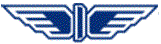 “БДЖ – ПЪТНИЧЕСКИ ПРЕВОЗИ” ЕООДцЕНТРАЛНО УПРАВЛЕНИЕул. “Иван Вазов” № 3, София 1080, България		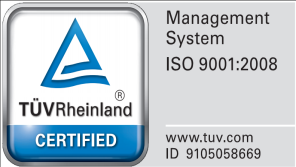 тел.: (+359 2) 932 41 90				факс: (+359 2) 987 88 69			bdz_passengers@bdz.bgwww.bdz.bgД О К У М Е Н Т А Ц И ЯЗА УЧАСТИЕ В ОТКРИТА ПРОЦЕДУРА ПО ЗАКОНА ЗА ОБЩЕСТВЕНИТЕ ПОРЪЧКИ/ЗОП/ ЗА ВЪЗЛАГАНЕ НА ОБЩЕСТВЕНА ПОРЪЧКА С ПРЕДМЕТ:„ДОСТАВКА НА РЕЗЕРВНИ ЧАСТИ ЗА КОМПРЕСОР К200 ЗА ЕЛЕКТРИЧЕСКИ ЛОКОМОТИВИ СЕРИИ 44 И 45, СОБСТВЕНОСТ НА "БДЖ - ПЪТНИЧЕСКИ ПРЕВОЗИ" ЕООД, НЕОБХОДИМИ ЗА ЕДНОГОДИШЕН ПЕРИОД” 	СЪДЪРЖАНИЕ 1.   Решение № 7 /10.02.2016 г. за откриване на процедурата. Обявление за обществената поръчка.Условия за участие в открита процедура по ЗОП и указания за подготовка на офертата.Спецификация за доставка на резервни части за компресор К200 за електрически локомотиви серии 44 и 45, собственост на „БДЖ-Пътнически превози” ЕООД, необходими за едногодишен период, партидност.Технически изисквания за доставка на резервни части за компресор К200 за електрически локомотиви серии 44 и 45, собственост на „БДЖ-Пътнически превози” ЕООД, необходими за едногодишен период.       6.Чертежи на предлаганите резервни части от обособена позиция №4 и всички подпозиции без 1 и 6 на обособена позиция №8.Приложения:	1.Приложение № 1 - Представяне на участника, във връзка с чл. 56, ал. 1, т. 1 от ЗОП /образец 1/ и  Декларация по чл. 47, ал. 9 от ЗОП – /образец 2/;      2.Приложение № 2 - Декларация по  чл. 56, ал.1, т.8 от ЗОП  за съгласие за участие като подизпълнител;	3.Приложение № 3 - Декларация за липса на свързаност с друг участник по чл. 55, ал. 7 от ЗОП, както и за липса на обстоятелства по чл. 8, ал. 8, т. 2 от ЗОП;	4.Приложение № 4 - Декларация за приемане на условията в проекта на договор във връзка с чл.56, ал.1, т.12 от ЗОП;	5.Приложение № 5 - Декларация по Закона за икономическите и финансови отношения с дружествата, регистрирани в юрисдикции с преференциален данъчен режим, свързаните с тях лица и техните действителни собственици;	6.Приложение № 6 – Декларация по чл.33, ал.4 от ЗОП;	7.Приложение № 7 – Списък по чл.51, ал.1, т.1 от ЗОП;	8.Приложение № 8 –  Образец на техническо предложение;	9.Приложения № 9 – Образец на ценова оферта;	10.Приложение № 10 - Проект на договор;	11.Приложение № 11 - Образец на банкова гаранция за участие;	12.Приложение № 12 - Образец на банкова гаранция за изпълнениеУСЛОВИЯ ЗА УЧАСТИЕ В ОТКРИТА ПРОЦЕДУРА ПО ЗОПИ УКАЗАНИЯ  ЗА ПОДГОТОВКА НА ОФЕРТАТАА. ОПИСАНИЕ И ОБЩИ ИЗИСКВАНИЯНастоящата открита процедура по ЗОП се провежда в изпълнение на Решение                           № 7/10.02.2016 г. на Управителя на “БДЖ - Пътнически превози” ЕООД за откриване на процедура за възлагане на обществена поръчка с предмет: “Доставка на резервни части за компресор К200 за електрически локомотиви серии 44 и 45, собственост на „БДЖ-Пътнически превози” ЕООД, необходими за едногодишен период”.      	Процедурата е разделена на 9 обособени позиции, както следва:Обособена позиция № 1 – по спецификация;Обособена позиция № 2 – по спецификация;Обособена позиция № 3 – по спецификация;Обособена позиция № 4 – по спецификация;Обособена позиция № 5 – по спецификация;Обособена позиция № 6 – по спецификация;Обособена позиция № 7 – по спецификация; Обособена позиция № 8 – по спецификация;Обособена позиция № 9 – по спецификация;Участниците могат да подават оферта за участие за една, за няколко или за всички обособени позиции, но за всички резервни части/изделия посочени в обособената позиция.І. Участниците в процедурата са длъжни да съблюдават сроковете и условията, посочени в обявлението, решението и документацията  за  участие в процедурата. За неуредените въпроси в настоящата документация се прилагат разпоредбите на ЗОП и ППЗОП.ІІ. Разходите, свързани с изготвянето и подаването на офертите, са за сметка на участниците. Възложителят при никакви условия няма да участва в тези разходи, независимо от начина на провеждане или изхода на процедурата.ІІІ. Участниците се представляват от законните си представители  или от лица, изрично упълномощени, което се доказва с нотариално заверено пълномощно.ІV. Участници в процедурата могат да бъдат всички български или чуждестранни юридически и физически лица, както и обединения между тях, които отговарят на изискванията на ЗОП. V. Обстоятелства, наличието на които води до отстраняване на участниците от процедурата: 1. При наличието на обстоятелства по чл.69, ал.1  и/или чл. 47, ал. 1, ал. 2,  т. 5 и ал. 5 от ЗОП.2. В случай, че за участник се установи, че е дружество, регистрирано в юрисдикция с преференциален данъчен режим и/или че е свързано лице по смисъла на § 1 от Допълнителните разпоредби на Търговския закон с Дружество, регистрирано в юрисдикция с преференциален данъчен режим съгласно § 1, т. 64 от Допълнителните разпоредби на Закона за корпоративното подоходно облагане.Б. ПОДГОТОВКА НА ОФЕРТАТАІ. Общи положения1. При подготвяне на офертата всеки участник трябва да се придържа точно към условията, обявени от Възложителя.2. Всеки участник има право да представи само една оферта.3. Не може да участва в откритата процедура лице, което е декларирало съгласие да участва в обединение или фигурира като подизпълнител в офертата на друг участник. Физическо или юридическо лице може да участва само в едно обединение.4. Не се допуска представянето на варианти.          В. УКАЗАНИЯ ЗА ПОДГОТОВКА НА ОФЕРТАТА. ИЗИСКУЕМИ ДОКУМЕНТИ И ИНФОРМАЦИЯІ. Офертата се представя в запечатан непрозрачен плик, надписан сългасно настоящите указания, от участника или от упълномощен представител лично или по пощата с препоръчано писмо с обратна разписка. Не се приема за участие и се връща незабавно на съответния участник оферта, която:е постъпила в незапечатан или скъсан плик;е постъпила с нарушена цялост;е постъпила след изтичане на крайния срок.ІІ. Пликът с офертата съдържа следните отделни запечатани, непрозрачни и надписани плика, както следва:а) Плик/ове №1 с надпис „Документи за подбор” за обособена позиция № ................. ;б) Пликове № 2 с надпис „Предложение за изпълнение на поръчката” за обособена позиция № ................. /изписва се номера и наименованието на обособената позиция/ - толкова на брой Пликове № 2, за колкото обособени позиции участникът участва в процедурата /в случай, че участникът  участва за всичките 9 обособени позиции – 9 броя Пликове № 2, които не се поставят общо в един плик (съобрази чл.57, ал.3 от ЗОП)/.в) Пликове № 3 с надпис „Предлагана цена” за обособена позиция № ................. /изписва се номер и наименованието на обособената позиция / - толкова на брой Пликове № 3, за колкото обособени позиции участникът участва в процедурата /в случай, че участникът участва за всичките 9 обособени позиции – 9 броя Пликове № 3, които не се поставят общо в един плик (съобрази чл.57, ал.3 от ЗОП)/.ІІ.1. Плик/ове № 1 с надпис „Документи за подбор”, за обособена/и позиция/и № ............ - ...................../наименование на обособената позиция/При участие за  повече от една обособена позиция, Плик №1 се представя в отделни пликове за всяка от обособените позиции, съгласно изискванията на  чл.57, ал. 3 от ЗОП. Когато документи и информация, съдържащи се в Плик №1, са еднакви за две или повече обособени позиции, по които участникът участва, същите се поставят в плика с позицията с най-малък пореден номер, като това обстоятелство се отбелязва в списъка на документите,  съгласно изискванията на  чл.57, ал. 3 от ЗОП.В него се поставят следните изискуеми документи и информация: 1. Списък на документите, съдържащи се в офертата, съгласно чл.56, ал.1, т.14 от ЗОП, подписан от законния представител на участника или изрично упълномощено от него лице. Документите към офертата се представят подредени в папка, по реда, описан в списъка. Списъкът се поставя най-отгоре в папката. В него трябва да са описани всички документи, съдържащи се в офертата – плик/ове №1, плик/ове № 2 и плик/ове № 3, независимо от обстоятелството, че са поставени в три различни плика. 2. Представяне на участника, във връзка с чл.56, ал.1, т.1 от ЗОП, по приложен образец, Приложение №1 /обр.1/ към документацията за участие, съдържащо:а) посочване на единен идентификационен код по чл. 23 от Закона за търговския регистър, БУЛСТАТ и/или друга идентифицираща информация в съответствие със законодателството на държавата, в която участникът е установен, както и адрес, включително електронен, за кореспонденция при провеждането на процедурата;б) декларация по чл. 47, ал. 9 от ЗОП,  в)  декларация в свободен текст, че участникът е производител, или когато участникът не е производител, задължително представя оригинален документ /може и нотариално заверено копие/ от производителя, доказващ правото на участника да предлага и извършва доставка на предлаганите резервни части през 2015/2016 год. /оторизационно писмо, пълномощно, дистрибуторски договор и др./2.1. Чуждестранните юридически или физически лица представят документите по а), б) и в), в официален превод, съгласно §1 т.16а от ДР на ЗОП.3. В случай, че участникът е обединение, което не е юридическо лице, към офертата се представя и документ, с който е създадено обединението – оригинал или нотариално заверено копие, в което задължително се посочва представляващия.4. Заверено копие от удостоверение за регистрация по ЗДДС /идентификационен № по ДДС/ или декларация в свободен текст за липса на  такава регистация. 5. Нотариално заверено пълномощно на лицето, подписващо представянето на участника/офертата (оригинал) –представя се, когато представянето на участника/офертата не е подписано/а от управляващия и представляващ участника съгласно актуалната му регистрация, а от упълномощен негов представител. Пълномощното следва да съдържа всички данни на лицата (упълномощен и упълномощител), както и изявление, че упълномощеното лице има право да подпише представянето на участника/офертата и да представлява участника в процедурата. 	6. Декларации:6.1. Декларация по чл. 47, ал. 9 от ЗОП – Приложение №1 /обр.2/ към документацията за участие от съответните лица, съгласно чл. 47, ал. 4 от ЗОП /към представянето на участника/.6.2.Декларация по  чл. 56, ал.1, т.8 от ЗОП  за съгласие за участие като подизпълнител, съгласно образеца – Приложение №2 към документацията за участие. /Представя се задължително от подизпълнителите в случай, че участникът е декларирал ползването на подизпълнители към представянето по т. 2/  6.3. Декларация за липса на свързаност с друг участник по чл. 55, ал. 7 от ЗОП, както и за липса на обстоятелство по чл. 8, ал. 8, т. 2 от ЗОП, съгласно образеца – Приложение № 3 към документацията за участие.6.4. Декларация за приемане на условията в проекта на  договор във връзка с чл.56, ал.1, т.12  от ЗОП - попълнена и подписана от представляващия участника, съгласно образеца – Приложение № 4 към документацията за участие.6.5. Декларация по Закона за икономическите и финансови отношения с дружествата, регистрирани в юрисдикции с преференциален данъчен режим, свързаните с тях лица и техните действителни собственици – Приложение № 5 към документацията за участие.7. Когато участникът предвижда, че ще използва/няма да използва  подизпълнители, които ще участват при изпълнението на обществената поръчка, в „Представяне на участника” – Приложение № 1 /образец 1/ посочва подизпълнителите, както и вида на работите, които ще извършват и дела на тяхното участие.Лице, което е дало съгласие и фигурира като подизпълнител в офертата на друг участник не може да представя самостоятелна оферта.Когато участникът в процедурата е обединение, се прилага  чл.56, ал.3 от ЗОП, а когато е чуждестранно физическо или юридическо лице или техни обединения се прилага чл.56, ал.4 от ЗОП.8. Документ за гаранция за участие в оригинал. Гаранция за участие се представя поотделно за всяка отделна обособена позиция,  в размер определен от Възложителя, както следва: - обособена позиция №1  –  1200 лв.; - обособена позиция №2  –    400 лв.;- обособена позиция №3  –  1400 лв.;- обособена позиция №4  –    400 лв.;- обособена позиция №5 –     100 лв.;- обособена позиция №6  –    50 лв.;- обособена позиция №7  –    40 лв.;- обособена позиция №8  –     35 лв.; - обособена позиция №9  –     40 лв.;със срок на валидност 180 календарни дни след крайния срок за получаване на оферти за участие.  Гаранцията за участие се представя по преценка на участника под формата на неотменяема банкова гаранция по приложения към документацията образец (Приложение №11) или парична сума (депозит), внесена по сметката на “БДЖ-Пътнически превози” ЕООД в лева в Банка ОББ, клон „Света София”, IBAN: BG 57UBBS80021052226520, BIC: UBBSBGSF. *Допустимо е гаранциите за участие в определения от Възложителя размер, да се представят с един документ за отделните обособени позиции, само когато гаранцията е  представена, като парична сума (депозит), внесена по посочената сметка на Възложителя /в случай на участие за повече от една обособена позиция/.В нареждането за плащане задължително следва да бъде записано: Гаранция за участие в открита процедура по ЗОП за възлагане на обществена поръчка  с предмет: : “Доставка на резервни части за компресор К200 за електрически локомотиви серии 44 и 45, собственост на „БДЖ-Пътнически превози” ЕООД, необходими за едногодишен период” за обособена позиция №...... /изписва се номера на обособената позиция  и стойността на  гаранцията за съответната обособена позиция или се изписва номера на позиция и се прилага опис с посочване на стойността на гаранцията за съответната обособена позиция, за която участникът представя оферта /. За задържането и освобождаването на гаранциите за участие се прилагат разпоредбите на чл.61 и чл.62 от ЗОП.9. Доказателства за икономическо и финансово състояние:Не се изискват. По своя преценка участниците могат да представят доказателства за икономическо и финансово състояние - съгласно чл.50 от ЗОП, чрез представяне на посочените в чл.50, ал. 1 от ЗОП документи, а при обективна невъзможност за представяне на документи по чл.50, ал.1, т.1 или т.2 от ЗОП - друг документ.10. Доказателства за техническите възможности, както следва:10.1. Списък по чл. 51, ал. 1, т. 1 от ЗОП на доставките, които са еднакви или сходни с предмета на обществената поръчка, изпълнени през последните три години, считано от датата на подаване на офертата, с посочени стойностите, датите и получателите /представя се в оригинал/, заедно с доказателства за извършените доставки под формата на удостоверение, издадено от получателя или от компетентен орган, или чрез посочване на публичен регистър в Република България, в който е публикувана информация за доставката – Приложение № 7 /образец/ .Под „сходна доставка” с предмета на поръчката, следва да се разбира доставка на резервни части за въздушни компресори за тягов подвижен състав или бутални въздушни компресори с технически параметри /налягане, производителност, мощност/ съответстващи или по-високи от тези на компресор К200.10.2. Сертификат по ISO 9001:2008 или еквивалент за успешно внедрена система за управление на качеството, издаден на името на производителя, копие заверено от участника.ІІ.2. Плик/ове № 2  с надпис „Предложение за изпълнение на поръчката”, за обособена/и позиция/и №.......           За всяка обособена позиция се представя отделен запечатан непрозрачен и надписан плик №2, съгласно чл. 57, ал. 3 от ЗОП. В плик №2 за съответната обособена позиция се поставят следните изискуеми документи и информация, свързани с изпълнение на поръчката:    	1. Техническо предложение, попълнено съгласно приложения образец, Приложение № 8.1 - 8. 9  за съответната обособена позиция   към документацията за участие с приложени:	1.1.Спецификация на предлаганите резервни части, в съответствие със спецификацията за доставка на Възложителя с посочени каталожни и чертожни номера, с която спецификация се удостоверява, че предлаганите резервни части отговарят по предназначение, технически характеристики и присъединителни размери на резервните части от каталога на производителя на електрически локомотиви серия 44 и 45, заверена от производителя за производство и доставка през 2015/2016 год. с оригинален подпис и печат. /Когато участникът предлага оригинални резервни части по каталожни и чертожни номера от каталога на производителя на електрически локомотиви серия 44 и 45./илиСпецификация на предлаганите резервни части, в съответствие със спецификацията за доставка на Възложителя, с приложени към нея чертежи, разработка на производителя, заверена от него за производство и доставка през 2015/2016 год. с оригинален подпис и печат и  декларация от производителя за пълно съответствие по технически характеристики, материал, функции, надеждност, габаритни и присъединителни размери на предлаганите от него резервни части с тези от каталога на производителя на електрически локомотиви серии 44 и 45./Когато участникът предлага резервни части, съответстващи по технически характеристики, материал, функции, надеждност, габаритни и присъединителни размери на оригиналните от каталога на производителя на електрически локомотиви серии 44 и 45./2.Образец/и на сертификат за качество съдържащ информация от маркировката на предлаганите резервни части, издаден от производителя – копие, заверено от участника.3. Декларация по чл. 33, ал. 4 от ЗОП, Приложение № 6 от документацията за участие. /Декларацията не е задължителна част от офертата, като същата се представя по преценка на всеки участник и при наличие на основания за това./В Плик №2 с надпис „Предложение за изпълнение на поръчката”, за обособена позиция № 1, се поставят освен посочените  по-горе документи  и: 	-образци на размерни карти за всяка една от резервните части.В Плик №2 с надпис „Предложение за изпълнение на поръчката”, за обособена позиция № 2, се поставят освен посочените  по-горе документи  и: - образци на размерни карти за всяка една от резервните части.В Плик №2 с надпис „Предложение за изпълнение на поръчката”, за обособена позиция № 3, се поставят освен посочените  по-горе документи  и: 	-образци на размерни карти за всяка една от резервните части.В Плик №2 с надпис „Предложение за изпълнение на поръчката”, за обособена позиция № 4, се поставят освен посочените  по-горе документи  и: -  чертежи на предлаганите резервни части на завода производител, заверени за производство и доставка през 2015/2016 г. с оригинален подпис и печат, съответстващи на чертежите и техническите изисквания на Възложителя.В Плик №2 с надпис „Предложение за изпълнение на поръчката”, за обособена позиция № 5, се поставят освен посочените  по-горе документи  и: -образци на размерни карти за всяка една от резервните части.В Плик №2 с надпис „Предложение за изпълнение на поръчката”, за обособена позиция № 8  без  подпозиции 1 и 6,  се поставят освен посочените по-горе документи и:-  чертежи на предлаганите резервни части на завода производител, заверени за производство и доставка през 205/2016 г. с оригинален подпис и печат, съответстващи на чертежите и техническите изисквания на Възложителя.ІІ.3. Плик/ове № 3  с надпис „Предлагана цена”, за обособена/и позиция/и №.......За всяка обособена позиция се представя отделен запечатан непрозрачен и надписан плик №3, съгласно чл. 57, ал. 3 от ЗОП. В плик № 3 за съответната обособена позиция се поставя  ценовата оферта за съответната позиция, за която участникът участва, попълнена и подписана по приложения образец Приложение № 9.1 – 9.9. за съответната обособена позиция от документацията за участие. 	Предложените цени следва да са в лева без ДДС.  	При несъответствие между цифровата и изписаната с думи цена ще се взима предвид изписаната с думи. Плик/ове №1, пликове №2 /толкова на брой пликове за колкото обособени позиции участва участника/ и пликове №3 /толкова на брой пликове за колкото обособени позиции участва участника/ следва да бъдат поставени в един плик, като съгласно чл. 57, ал. 1 от ЗОП върху плика участника посочва адрес за кореспонденция, телефон, факс, електронен адрес и надпис: До “БДЖ-Пътнически превози” ЕООДул. „Иван Вазов” № 3гр. София 1080ОФЕРТАЗа участие в открита процедура по ЗОП за възлагане на обществена поръчка с предмет: “Доставка на резервни части за компресор К200 за електрически локомотиви серии 44 и 45, собственост на „БДЖ-Пътнически превози” ЕООД, необходими за едногодишен период”.от фирма ...............................................адрес:.......................................................телефон/факс, GSM ................................      електронен адрес....................................Участвам  за следните обособени позиции:........................./изписват се номерата и наименованията на тези обособени позиции, за които Участникът участва в обществената поръчка/.ІІІ. Срок на валидност на офертитеОфертите следва да бъдат валидни за срок не по кратък от 150 (сто и петдесет) дни от крайния срок, определен за подаването им, посочен в обявлението за процедурата. Оферти с по-кратък срок на валидност няма да бъдат допуснати до оценяване и класиране от Възложителя и ще бъдат предлагани за отстраняване от процедурата. ІV.  Изисквания към документитеВсички документи трябва да бъдат:1. Заверени (когато са ксерокопия) с гриф “Вярно с оригинала”, подпис на лицето/ата представляващи участника, и мокър печат.2. Документите и данните в офертата се подписват само от законно представляващия (представляващите) участника, съгласно търговската регистрация или изрично упълномощено да подпише офертата или приложените документи в настоящата процедура за това лице, а декларацията по чл. 47, ал. 9 от ЗОП се подписва от съответните лица, съгласно чл.47, ал. 4 от ЗОП. 3. Всички документи трябва да са с дата на издаване, предшестваща подаването им с офертата и да са в срока на тяхната валидност, когато такава е изрично предвидена в нормативен акт, или е изискване на Възложителя, към дата на подаване на офертата. Документите, които участниците представят по чл. 68, ал. 9 от ЗОП, могат да удостоверяват и факти, настъпили след крайния срок за подаване на оферти.4. Всички документи, приложени към офертата, следва да бъдат на български език, или ако са на чужд език да са придружени с превод на български език. Ако участникът е чуждестранно лице, документът за регистрацията му, или еквивалентният документ (в зависимост от законодателството на съответната държава) и документи по т. б) и в) към представянето на участника се представя  в официален превод, а всички други документи – в превод на български език.5. В офертата не се допускат никакви вписвания между редовете, изтривания или корекции – това е основание за отстраняване на допусналия ги участник.6. Участникът е единствено отговорен за евентуално допуснати грешки или пропуски в изчисленията на предложените от него цени. При констатирани аритметични грешки меродавна е единичната цена.V. Краен срок за предаване на офертите1. Офертите трябва да бъдат получени от Възложителя на посочения адрес, не по-късно от деня и часа, посочени в обявлението за обществената поръчка. 2. Просрочени оферти няма да бъдат приемани за участие в процедурата и ще бъдат връщани незабавно на участниците.VІ. Отваряне на офертитеДенят на отваряне на офертите е посочен в обявлението. При промяна на датата и часа на отваряне на офертите участниците се уведомяват писмено.Възложителят уведомява участниците за датата, часа и мястото на отваряне и оповестяване на ценовите оферти.VІІ. Оценяване на офертите1. Офертите ще бъдат оценявани по критерия „най-ниска цена".2. Комисията извършва класиране на участниците. Въз основа на протокол от Комисията за разглеждането, оценяването и класирането на офертите, Възложителят издава решение, с което обявява класирането на участниците и участника, определен за изпълнител. В случай на отстраняване на участници от процедурата, в решението Възложителят посочва и отстранените от участие в процедурата участници и оферти и мотивите за отстраняването им.VІІІ. Сключване на договор 1. Участникът, определен за изпълнител, представя гаранцията за изпълнение на договора под формата на безусловна и неотменяема банкова гаранция, съгласно приложения към документацията образец Приложение №12  или парична сума (депозит), внесена по банкова сметка на Възложителя, „БДЖ - Пътнически превози” ЕООД, по преценка на Изпълнителя, в размер на 5% от стойността на договора, със срок на валидност                     30 /тридесет/ дни след изтичане на срока на договора.Условията за учредяването, задържането и освобождаването на гаранцията за изпълнение са уредени в проекта на договор, Приложение №10 към документацията за участие.2. В рамките на нормативно установения срок, предвиден за сключване на договора, определеният за изпълнител на обществената поръчка, следва да представи  документите по чл. 47, ал. 10 от ЗОП за удостоверяване на липсата на обстоятелства по чл. 47, ал. 1 от ЗОП.  За неуредените въпроси от настоящата документация, ще се прилагат разпоредбите на ЗОП и ППЗОП.            Приложение №1/Образец 1/ ПРЕДСТАВЯНЕ НА УЧАСТНИКв открита процедура за възлагане на обществена поръчка  с предмет: “Доставка на резервни части за компресор К200 за електрически локомотиви серии 44 и 45, собственост на „БДЖ-Пътнически превози” ЕООД, необходими за едногодишен период”Административни сведенияУВАЖАЕМИ ГОСПОДИН УПРАВИТЕЛ, 	1. Заявяваме, че желаем да участваме в обявената от Вас открита процедура по ЗОП за възлагане на обществена поръчка с предмет: “Доставка на резервни части за компресор К200 за електрически локомотиви серии 44 и 45, собственост на „БДЖ-Пътнически превози” ЕООД, необходими за едногодишен период”, като подаваме оферта при условията, обявени в документацията за участие и приети от нас.2. Задължаваме се да спазваме всички условия на възложителя, посочени в документацията за участие, които се отнасят до изпълнението на поръчката, в случай, че същата ни бъде възложена.3. Декларираме, че приемаме условията за изпълнение на обществената поръчка, заложени в документацията за участие и проекта на договор.  4. При изпълнението на обществената поръчка няма да ползваме/ще ползваме (относимото се подчертава) следните подизпълнители:1.......................................................................................................................................2.......................................................................................................................................3.......................................................................................................................................(наименование на подизпълнителя, ЕИК/ЕГН, вид на дейностите, които ще изпълнява, дял от стойността на обществената поръчка в %)5. Приемаме срокът на валидността на нашата оферта да бъде 150 календарни дни, считано от крайния срок за подаване на оферти, определен в обявлението за обществена поръчка. 6. Неразделна част от настоящото представяне са:-  декларацията по чл. 47, ал. 9 от Закона за обществените поръчки, за обстоятелствата по чл. 47, ал. 1, ал. 2, т. 5 и ал. 5 от ЗОП, подписана от лицата, които представляват участника, съгласно документите за регистрация;- декларация в свободен текст, че участникът е производител, или когато участникът не е производител, задължително представя оригинален документ /може и нотариално заверено копие/ от производителя, доказващ правото на участника да предлага и извършва доставка на предлаганите резервни части през 2015/2016 год. /оторизационно писмо, пълномощно, дистрибуторски договор и др./Приложение №1 /Образец 2/ Д Е К Л А Р А Ц И Япо чл. 47, ал. 9 от ЗОПДолуподписаният /та/ те .............................................................................................,ЕГН: ........................................, с адрес …..................................................................................,с лична карта № ….............................., издаден на …................от ….............................., в качеството ми на ................................ на ................................................................................ [наименование на участника] с ЕИК ................................, регистрирано в …..........................................................., със седалище и адрес на управление ........................................................................................................................................................................., в изпълнение на чл. 47, ал. 9 от ЗОП и в съответствие с изискванията на възложителя при възлагане на обществена поръчка с предмет: “Доставка на резервни части за компресор К200 за електрически локомотиви серии 44 и 45, собственост на „БДЖ-Пътнически превози” ЕООД, необходими за едногодишен период” ДЕКЛАРИРАМ, ЧЕ:1. Не съм осъден с влязла в сила присъда/ реабилитиран съм (невярното се зачертава) за:а) престъпление против финансовата, данъчната или осигурителната система, включително изпиране на пари, по чл. 253 - 260 от Наказателния кодекс; б) подкуп по чл. 301 - 307 от Наказателния кодекс; в) участие в организирана престъпна група по чл. 321 и 321а от Наказателния кодекс; г) престъпление против собствеността по чл. 194 - 217 от Наказателния кодекс; д) престъпление против стопанството по чл. 219 - 252 от Наказателния кодекс. 2. Представляваният от мен участник не е обявен в несъстоятелност;3. Представляваният от мен участник не е  в производство по ликвидация и не се намира в подобна процедура  съгласно националните закони и подзаконови актове;4. Представляваният от мен участник (отбелязва се само едно обстоятелство, което се отнася до конкретния участник):а) няма задължения по смисъла на чл. 162, ал. 2, т. 1 от Данъчно-осигурителния процесуален кодекс към държавата и към община, установени с влязъл в сила акт на компетентен орган;б) има задължения по смисъла на чл. 162, ал. 2, т. 1 от Данъчно-осигурителния процесуален кодекс към държавата и към община, установени с влязъл в сила акт на компетентен орган, но за същите е допуснато разсрочване/отсрочване;в) няма задължения за данъци или вноски за социалното осигуряване съгласно законодателството на държавата, в която участникът е установен (при чуждестранни участници).5. Не съм/представляваният от мен участник не е осъден с влязла в сила присъда за престъпление по чл. 313 от Наказателния кодекс във връзка с провеждане на процедури за възлагане на обществени поръчки;6. В качеството ми на лице по чл. 47, ал. 4 от ЗОП не съм свързан по смисъла на § 1, т. 23а от допълнителните разпоредби на ЗОП с възложителя или със служители на ръководна длъжност в неговата организация.7. Не съм / Представляваният от мен участник не е сключил договор с лице по чл. 21 или 22 от Закона за предотвратяване и установяване на конфликт на интереси.Известно ми е, че за деклариране на неверни обстоятелства, нося отговорност по смисъла на чл.313 от Наказателния кодекс.Задължавам се при промяна на горепосочените обстоятелства, в 7-дневен срок от настъпването им писмено да уведомя Възложителя.Публичните регистри (съгласно законодателството на държавата, в която участникът е установен), в които се съдържа информация за посочените обстоятелства по т. 1 – 4 са:1.........................................................................................................................................2.........................................................................................................................................3.........................................................................................................................................Компетентните органи (съгласно законодателството на държавата, в която участникът е установен), които са длъжни да предоставят служебно на възложителя информация за обстоятелствата по т. 1 – 4 са:1.........................................................................................................................................2.........................................................................................................................................3...........................................................................................................................................................................					Декларатор/и: .......................................дата на подписване 								подпис/и 	Приложение №2                                    /Образец/Д Е К Л А Р А Ц И Яза съгласие за участие като подизпълнителПодписаният/ата/.......................................................................................................(трите имена), ..........................................................данни по документ за самоличност ....................................................................... (номер на лична карта, дата, орган и място на издаването) в качеството си на .............................................................................  (длъжност) на............................................................................................................................. (наименование на подизпълнителя)Д Е К Л А Р И Р А М:1. От името на представляваното от мен лице (търговско дружество, едноличен търговец, юридическо лице с нестопанска цел – вярното се подчертава):............................................................................................................................................................... (наименование, ЕИК)изразявам съгласието да участваме като подизпълнител на  ................................................................................................................................................................(наименование на участника в процедурата, на който лицето е подизпълнител)при изпълнение на обществена поръчка с предмет „..................................................................... “2. Работите/дейностите, които ще изпълняваме като подизпълнител, са:...............................................................................................................................................................(изброяват се конкретните части от предмета на обществената поръчка, които ще бъдат изпълнени от подизпълнителя)................................................................................................................................................................3. Запознати сме с разпоредбата на чл. 55, ал. 5 от Закона за обществените поръчки, че заявявайки желанието си да бъдем подизпълнител в офертата на посочения по-горе участник, нямаме право да се явим като участник в горепосочената процедура и да представим самостоятелна оферта.Известно ми е, че за вписване на неверни данни в настоящата декларация подлежа на наказателна отговорност съгласно чл. 313 от Наказателния кодекс. ……………………… г.			               Декларатор: ………………………………(дата на подписване)                                                                        (подпис и печат)Приложение № 3/Образец/Д Е К Л А Р А Ц И Я за липса на свързаност с друг участник по чл. 55, ал. 7 от ЗОП, както и за липса на обстоятелство по чл. 8, ал. 8, т. 2 от ЗОПДолуподписаният /ата/ ............................................................................................., в качеството ми на ....................................................... (посочва се длъжността) на ............................................................................................................ (посочва се фирмата на участника), с ЕИК ........................., със седалище и адрес на управление  ............................................................................................................................................ - участник  в открита процедура за възлагане на обществена поръчка  с предмет: “Доставка на резервни части за компресор К200 за електрически локомотиви серии 44 и 45, собственост на „БДЖ-Пътнически превози” ЕООД, необходими за едногодишен период”Д Е К Л А Р И Р А М, че:1. Не съм/ Представляваният от мен участник не е свързано лице по смисъла на § 1, т. 23а от допълнителните разпоредби на ЗОП или свързано предприятие по смисъла на § 1, т. 24 от допълнителните разпоредби на ЗОП с друг участник в настоящата процедура.2. За мен/ За представлявания от мен участник не са налице обстоятелствата по чл. 8, ал. 8, т. 2 от  ЗОП по отношение на настоящата процедура за възлагане на обществена поръчка.Известно ми е, че за деклариране на неверни данни в настоящата декларация, подлежа на наказателна отговорност съгласно чл. 313 от Наказателния кодекс. Забележка: Настоящата декларация се попълва задължително от управляващия  участника по регистрация. В случай, че  участника в процедурата е обединение декларацията се попълва от представляващия обединението.……………………… г.			               Декларатор: ………………………………(дата на подписване)                                                                        (подпис и печат)Приложение № 4/Образец/ДЕКЛАРАЦИЯпо чл.56,ал.1,т.12 от ЗОПза приемане условията в проекта на договорДолуподписаният /та/	.......,в качеството ми  на .......................................................	....................................................... (посочва се длъжността и качеството, в което лицето има право да представлява и управлява)  на .........................................................................../наименование на участника/, регистриран/о с ЕИК...................,   със седалище и адрес на управление.................................................................................... – участник  в открита процедура за възлагане на обществена поръчка  с предмет: “Доставка на резервни части за компресор К200 за електрически локомотиви серии 44 и 45, собственост на „БДЖ-Пътнически превози” ЕООД, необходими за едногодишен период”Д Е К Л А Р И Р А М, ЧЕ:               Запознат/а съм  с всички условия, вписани в проекта на договор и ги приемам.……………………… г.			               Декларатор: ………………………………(дата на подписване)                                                                        (подпис и печат)     Приложение № 5/Образец/Д Е К Л А Р А Ц И Япо Закона за икономическите и финансови отношения с дружествата, регистрирани в юрисдикции с преференциален данъчен режим, свързаните с тях лица и техните действителни собственициДолуподписаният/та/..............................................................................................................с адрес ...............................................................................................................[лична карта/документ за самоличност] № ................................, издадена на ........…....................... от ...................................................................., в качеството си на [длъжност, или друго качество] на ................................................................................................. [наименование на търговеца]................... с ЕИК............................., регистрирано в ................................................., със седалище и адрес на управление ........................................................................... – участник  в открита процедура за възлагане на обществена поръчка с предмет: “Доставка на резервни части за компресор К200 за електрически локомотиви серии 44 и 45, собственост на „БДЖ-Пътнически превози” ЕООД, необходими за едногодишен период”Д Е К Л А Р И Р А М:	1. „………………….” …., вписано в Търговския регистър на Агенция по вписванията с ЕИК ……………, не е дружество, регистрирано в юрисдикция с преференциален данъчен режим и не е свързано лице по смисъла на § 1 от Допълнителните разпоредби на Търговския закон с Дружество, регистрирано в юрисдикция с преференциален данъчен режим съгласно § 1, т. 64 от Допълнителните разпоредби на Закона за корпоративното подоходно облагане.	2. При промяна в горепосочените по-горе обстоятелства се задължавам да уведомя писмено възложителя в 7-дневен срок. 	Известна ми е предвидената в чл.313 от Наказателния кодекс, отговорност за неверни данни.Забележка: Настоящата декларация се подписва задължително от лицето управляващо и представляващо участника по регистрация съгласно чл. 47 ал. 4 от ЗОП. В случай, че  участника в процедурата е обединение декларацията се попълва от представляващия обединението.………………………дата на подписване					Декларатор: …………………………подпис  Приложение № 6/Образец/ДЕКЛАРАЦИЯпо чл. 33, ал. 4 от ЗОПДолуподписаният /та/……………………………………………………………….........,в качеството ми  на .......................................................	....................................................... (посочва се длъжността и качеството, в което лицето има право да представлява и управлява)  на ..........................................................................., регистриран/о с ЕИК...................,   със седалище и адрес на управление	............................................................................................................... - участник в открита процедура по ЗОП, за възлагане на обществена поръчка с предмет: “Доставка на резервни части за компресор К200 за електрически локомотиви серии 44 и 45, собственост на „БДЖ-Пътнически превози” ЕООД, необходими за едногодишен период”Д Е К Л А Р И Р А М:1. Информацията, съдържаща се в …………………….. (посочват се конкретна част/части от техническото предложение) от техническото ни предложение, да се счита за конфиденциална, тъй като съдържа технически и/или търговски тайни (вярното се подчертава).2. Не бихме желали информацията по т. 1 да бъде разкривана от възложителя, освен в предвидените от закона случаи.Забележка: Декларацията не е задължителна част от офертата, като същата се представя по преценка на всеки участник и при наличие на основания за това.……………………… г.			               Декларатор: ………………………………(дата на подписване)                                                                        (подпис и печат)Приложение №7/Образец/Открита процедура за възлагане на обществена поръчка за с предмет: “Доставка на резервни части за компресор К200 за електрически локомотиви серии 44 и 45, собственост на „БДЖ-Пътнически превози” ЕООД, необходими за едногодишен период”Списък по  чл.51, ал.1, т.1 от ЗОП Списък на доставките, които са еднакви или сходни с предмета на поръчката, изпълнени през последните 3 години, считано от датата на подаване на офертите за участие, с посочване на стойностите, датите, и получателите, заедно с доказателство за извършена доставка: Поредният номер на последния ред по справката от настоящия образец не ограничава участника относно броя на доказателствата,  които ще посочи.За посочените в списъка доставки, изпълнени от нас, прилагаме следните доказателства по чл. 51, ал. 4 ЗОППрилагаме доказателства :  1............................................                                               2............................................                                               3............................................Дата: 	.............................. год.                                             	............................................                                                                                                                / Подпис и печат/Приложение № 8.1. Образец!ДО „БДЖ-ПЪТНИЧЕСКИ ПРЕВОЗИ” ЕООДул. „Иван Вазов” № 3гр. София 1080ТЕХНИЧЕСКО ПРЕДЛОЖЕНИЕЗа обособена позиция №1  - по спецификацияПредставяме нашето предложение за изпълнение на обществена поръчка с предмет: “Доставка на резервни части за компресор К200 за електрически локомотиви серии 44 и 45, собственост на „БДЖ-Пътнически превози” ЕООД, необходими за едногодишен период”, за обособена позиция № 1 От.............................................(наименование.на.участника),.с.БУЛСТАТ/ЕИК............................, регистрирано в ...........…..............................., регистрация по ДДС: ….........................................................., със седалище и адрес на управление …........................................................................................., адрес за  кореспонденция:…………...Телефон за контакт…………………..., факс:……………….., e-mail:…………………….Представлявано от……………………………………………..…/трите имена/ в качеството на………………………………………………./длъжност, или друго качество/УВАЖАЕМИ  ГОСПОДИН УПРАВИТЕЛ,          Представяме нашето техническо предложение за изпълнение на обявената от Вас обществена   поръчка по реда и условията на глава осем „а” от ЗОП с предмет “Доставка на резервни части за компресор К200 за електрически локомотиви серии 44 и 45, собственост на „БДЖ-Пътнически превози” ЕООД, необходими за едногодишен период” като участваме за обособена позиция № ………Декларираме, че сме запознати с обществената поръчка, и приемаме условията за участие без възражения.Запознати сме с условията и изискванията на Възложителя и приложения към нея проект на договор, приемаме го и ако бъдем определени за изпълнител, ще сключим договор в законоустановения срок.   Предлагаме:	1. Партиди, срок на изпълнение и място на доставка1.1. Партиди: на три партиди съгласно спецификация на Възложителя от документацията за участие:1.2. Срок на изпълнение: - първа партида в срок до ......... дни / не по-дълъг от 70 дни/ от  датата на сключване на договора съгласно Спецификация  за партидност;-  втора и трета партида  в срок от 30 до 35 дни след доставката на всяка предходна, установено с приемо-предавателен протокол, подписан от представители на страните без възражения.	1.3. Място на доставка: Локомотивно депо София, район Подуяне, гр. София, ул.„Майчина слава” № 2, 	2. Условия и начин на плащане:  Плащането ще се извърши по банков път, в лева в срок до 30 дни след доставка на партидата и представяне на приемо-предавателен протокол с вписани каталожни и чертежни номера на доставените резервни части, а за подпозиции 1 и 2  вписан и производствения номер на изделието, сертификат за качество съдържащ информация от маркировката на предлаганите резервни части оформен с оригинален подпис и печат на производителя, размерни карти за всяка една от резервните части  и оригинална фактура.3. Гаранционен срок -  ....................... месеца /не по – кратък от 18 месеца/ след влагането им в експлоатация. Гаранционен срок на складово съхранение – .................месеца / не по-кратък то 24 месеца/ след датата на доставка.Неразделна част от настоящото техническо предложение са:	1.Спецификация на предлаганите резервни части, в съответствие със спецификацията за доставка на Възложителя с посочени каталожни и чертожни номера, с която спецификация се удостоверява, че предлаганите резервни части отговарят по предназначение, технически характеристики и присъединителни размери на резервните части от каталога на производителя на електрически локомотиви серия 44 и 45, заверена от производителя за производство и доставка през 2015/2016 год. с оригинален подпис и печат. /Когато участникът предлага оригинални резервни части по каталожни и чертожни номера от каталога на производителя на електрически локомотиви серия 44 и 45./илиСпецификация на предлаганите резервни части, в съответствие със спецификацията за доставка на Възложителя, с приложени към нея чертежи, разработка на производителя, заверена от него за производство и доставка през 2015/2016 год. с оригинален подпис и печат и  декларация от производителя за пълно съответствие по технически характеристики, материал, функции, надеждност, габаритни и присъединителни размери на предлаганите от него резервни части с тези от каталога на производителя на електрически локомотиви серии 44 и 45./Когато участникът предлага резервни части, съответстващи по технически характеристики, материал, функции, надеждност, габаритни и присъединителни размери на оригиналните от каталога на производителя на електрически локомотиви серии 44 и 45./2.Образец/и на сертификат за качество съдържащ информация от маркировката на предлаганите резервни части, издаден от производителя – копие, заверено от участника.  3. Образци на размерни карти за всяка една от резервните части.Дата ....... / ........ / .................. г.		  Подпис: ................................ 						    Печат   (име и фамилия)  (качество на представляващия участника)Упълномощен да подпише предложението от името на: ....................................................................................................................................................../изписва се името на участника/....................................................................................................................................................../изписва се името на упълномощеното лице и длъжността/Приложение № 8.2. Образец!ДО „БДЖ-ПЪТНИЧЕСКИ ПРЕВОЗИ” ЕООДул. „Иван Вазов” № 3гр. София 1080ТЕХНИЧЕСКО ПРЕДЛОЖЕНИЕЗа обособена позиция № 2 - по спецификацияПредставяме нашето предложение за изпълнение на обществена поръчка с предмет: “Доставка на резервни части за компресор К200 за електрически локомотиви серии 44 и 45, собственост на „БДЖ-Пътнически превози” ЕООД, необходими за едногодишен период”, за обособена позиция № 2 От.............................................(наименование.на.участника),.с.БУЛСТАТ/ЕИК............................, регистрирано в ...........…..............................., регистрация по ДДС: ….........................................................., със седалище и адрес на управление …........................................................................................., адрес за  кореспонденция:…………...Телефон за контакт…………………..., факс:……………….., e-mail:…………………….Представлявано от……………………………………………..…/трите имена/ в качеството на………………………………………………./длъжност, или друго качество/УВАЖАЕМИ  ГОСПОДИН УПРАВИТЕЛ,          Представяме нашето техническо предложение за изпълнение на обявената от Вас обществена   поръчка по реда и условията на глава осем „а” от ЗОП с предмет “Доставка на резервни части за компресор К200 за електрически локомотиви серии 44 и 45, собственост на „БДЖ-Пътнически превози” ЕООД, необходими за едногодишен период” като участваме за обособена позиция № ………Декларираме, че сме запознати с обществената поръчка, и приемаме условията за участие без възражения.Запознати сме с условията и изискванията на Възложителя и приложения към нея проект на договор, приемаме го и ако бъдем определени за изпълнител, ще сключим договор в законоустановения срок.   Предлагаме:	1. Партиди, срок на изпълнение и място на доставка1.1. Партиди: на три партиди съгласно спецификация на Възложителя от документацията за участие:1.2. Срок на изпълнение: - първа партида в срок до ......... дни / не по-дълъг от 70 дни/ от  датата на сключване на договора;-  втора и трета партида  в срок от 30 до 35 дни след доставката на всяка предходна, установено с приемо-предавателен протокол, подписан от представители на страните без възражения.	1.3. Място на доставка: Локомотивно депо София, район Подуяне, гр. София, ул.„Майчина слава” № 2, 	2. Условия и начин на плащане: Плащането ще се извърши по банков път, в лева в срок до 30 дни след доставка на партидата и представяне на приемо-предавателен протокол с вписани каталожни и чертежни номера на доставените резервни части, а за подпозиции 1 и 3  вписан и производствения номер на изделието, сертификат за качество съдържащ информация от маркировката на предлаганите резервни части оформен с оригинален подпис и печат на производителя, размерни карти за всяка една от резервните части  и оригинална фактура.3. Гаранционен срок -  ....................... месеца /не по – кратък от 18 месеца/ след влагането им в експлоатация. Гаранционен срок на складово съхранение – .................месеца / не по-кратък то 24 месеца/ след датата на доставка.Неразделна част от настоящото техническо предложение са:	1.Спецификация на предлаганите резервни части, в съответствие със спецификацията за доставка на Възложителя с посочени каталожни и чертожни номера, с която спецификация се удостоверява, че предлаганите резервни части отговарят по предназначение, технически характеристики и присъединителни размери на резервните части от каталога на производителя на електрически локомотиви серия 44 и 45, заверена от производителя за производство и доставка през 2015/2016 год. с оригинален подпис и печат. /Когато участникът предлага оригинални резервни части по каталожни и чертожни номера от каталога на производителя на електрически локомотиви серия 44 и 45./илиСпецификация на предлаганите резервни части, в съответствие със спецификацията за доставка на Възложителя, с приложени към нея чертежи, разработка на производителя, заверена от него за производство и доставка през 2015/2016 год. с оригинален подпис и печат и  декларация от производителя за пълно съответствие по технически характеристики, материал, функции, надеждност, габаритни и присъединителни размери на предлаганите от него резервни части с тези от каталога на производителя на електрически локомотиви серии 44 и 45./Когато участникът предлага резервни части, съответстващи по технически характеристики, материал, функции, надеждност, габаритни и присъединителни размери на оригиналните от каталога на производителя на електрически локомотиви серии 44 и 45./2.Образец/и на сертификат за качество съдържащ информация от маркировката на предлаганите резервни части, издаден от производителя – копие, заверено от участника.  3. Образци на размерни карти за всяка една от резервните части.Дата ....... / ........ / .................. г.		  Подпис: ................................ 						    Печат   (име и фамилия)  (качество на представляващия участника)Упълномощен да подпише предложението от името на: ....................................................................................................................................................../изписва се името на участника/....................................................................................................................................................../изписва се името на упълномощеното лице и длъжността/Приложение № 8.3. Образец!ДО „БДЖ-ПЪТНИЧЕСКИ ПРЕВОЗИ” ЕООДул. „Иван Вазов” № 3гр. София 1080ТЕХНИЧЕСКО ПРЕДЛОЖЕНИЕЗа обособена позиция №3  - по спецификацияПредставяме нашето предложение за изпълнение на обществена поръчка с предмет: “Доставка на резервни части за компресор К200 за електрически локомотиви серии 44 и 45, собственост на „БДЖ-Пътнически превози” ЕООД, необходими за едногодишен период”, за обособена позиция № 3 От.............................................(наименование.на.участника),.с.БУЛСТАТ/ЕИК............................, регистрирано в ...........…..............................., регистрация по ДДС: ….........................................................., със седалище и адрес на управление …........................................................................................., адрес за  кореспонденция:…………...Телефон за контакт…………………..., факс:……………….., e-mail:…………………….Представлявано от……………………………………………..…/трите имена/ в качеството на………………………………………………./длъжност, или друго качество/УВАЖАЕМИ  ГОСПОДИН УПРАВИТЕЛ,          Представяме нашето техническо предложение за изпълнение на обявената от Вас обществена   поръчка по реда и условията на глава осем „а” от ЗОП с предмет “Доставка на резервни части за компресор К200 за електрически локомотиви серии 44 и 45, собственост на „БДЖ-Пътнически превози” ЕООД, необходими за едногодишен период” като участваме за обособена позиция № ………Декларираме, че сме запознати с обществената поръчка, и приемаме условията за участие без възражения.Запознати сме с условията и изискванията на Възложителя и приложения към нея проект на договор, приемаме го и ако бъдем определени за изпълнител, ще сключим договор в законоустановения срок.   Предлагаме:	1. Партиди, срок на изпълнение и място на доставка1.1. Партиди: на три партиди съгласно спецификация на Възложителя от документацията за участие:1.2. Срок на изпълнение: - първа партида в срок до ......... дни / не по-дълъг от 70 дни/ от  датата на сключване на договора;-  втора и трета партида  в срок от 30 до 35 дни след доставката на всяка предходна, установено с приемо-предавателен протокол, подписан от представители на страните без възражения.	1.3. Място на доставка: Локомотивно депо София, район Подуяне, гр. София, ул.„Майчина слава” № 2, 	2. Условия и начин на плащане: Плащането ще се извърши по банков път, в лева в срок до 30 дни след доставка на партидата и представяне на приемо-предавателен протокол с вписани каталожни и чертежни номера на доставените резервни части с вписан  и производствения номер на изделието, сертификат за качество съдържащ информация от маркировката на предлаганите резервни части оформен с оригинален подпис и печат на производителя, размерни карти за всяка една от резервните части  и оригинална фактура.3. Гаранционен срок -  ....................... месеца /не по – кратък от 18 месеца/ след влагането им в експлоатация. Гаранционен срок на складово съхранение – .................месеца / не по-кратък то 24 месеца/ след датата на доставка.Неразделна част от настоящото техническо предложение са:	1.Спецификация на предлаганите резервни части, в съответствие със спецификацията за доставка на Възложителя с посочени каталожни и чертожни номера, с която спецификация се удостоверява, че предлаганите резервни части отговарят по предназначение, технически характеристики и присъединителни размери на резервните части от каталога на производителя на електрически локомотиви серия 44 и 45, заверена от производителя за производство и доставка през 2015/2016 год. с оригинален подпис и печат. /Когато участникът предлага оригинални резервни части по каталожни и чертожни номера от каталога на производителя на електрически локомотиви серия 44 и 45./илиСпецификация на предлаганите резервни части, в съответствие със спецификацията за доставка на Възложителя, с приложени към нея чертежи, разработка на производителя, заверена от него за производство и доставка през 2015/2016 год. с оригинален подпис и печат и  декларация от производителя за пълно съответствие по технически характеристики, материал, функции, надеждност, габаритни и присъединителни размери на предлаганите от него резервни части с тези от каталога на производителя на електрически локомотиви серии 44 и 45./Когато участникът предлага резервни части, съответстващи по технически характеристики, материал, функции, надеждност, габаритни и присъединителни размери на оригиналните от каталога на производителя на електрически локомотиви серии 44 и 45./2.Образец/и на сертификат за качество съдържащ информация от маркировката на предлаганите резервни части, издаден от производителя – копие, заверено от участника.  3. Образци на размерни карти за всяка една от резервните части.Дата ....... / ........ / .................. г.		  Подпис: ................................ 						    Печат   (име и фамилия)  (качество на представляващия участника)Упълномощен да подпише предложението от името на: ....................................................................................................................................................../изписва се името на участника/....................................................................................................................................................../изписва се името на упълномощеното лице и длъжността/Приложение № 8.4. Образец!ДО „БДЖ-ПЪТНИЧЕСКИ ПРЕВОЗИ” ЕООДул. „Иван Вазов” № 3гр. София 1080ТЕХНИЧЕСКО ПРЕДЛОЖЕНИЕЗа обособена позиция № 4  - по спецификацияПредставяме нашето предложение за изпълнение на обществена поръчка с предмет: “Доставка на резервни части за компресор К200 за електрически локомотиви серии 44 и 45, собственост на „БДЖ-Пътнически превози” ЕООД, необходими за едногодишен период”, за обособена позиция № 4 От.............................................(наименование.на.участника),.с.БУЛСТАТ/ЕИК............................, регистрирано в ...........…..............................., регистрация по ДДС: ….........................................................., със седалище и адрес на управление …........................................................................................., адрес за  кореспонденция:…………...Телефон за контакт…………………..., факс:……………….., e-mail:…………………….Представлявано от……………………………………………..…/трите имена/ в качеството на………………………………………………./длъжност, или друго качество/УВАЖАЕМИ  ГОСПОДИН УПРАВИТЕЛ,          Представяме нашето техническо предложение за изпълнение на обявената от Вас обществена   поръчка по реда и условията на глава осем „а” от ЗОП с предмет “Доставка на резервни части за компресор К200 за електрически локомотиви серии 44 и 45, собственост на „БДЖ-Пътнически превози” ЕООД, необходими за едногодишен период” като участваме за обособена позиция № ………Декларираме, че сме запознати с обществената поръчка, и приемаме условията за участие без възражения.Запознати сме с условията и изискванията на Възложителя и приложения към нея проект на договор, приемаме го и ако бъдем определени за изпълнител, ще сключим договор в законоустановения срок.   Предлагаме:	1. Партиди, срок на изпълнение и място на доставка1.1. Партиди: на три партиди съгласно спецификация на Възложителя от документацията за участие:1.2. Срок на изпълнение: - първа партида в срок до ......... дни / не по-дълъг от 70 дни/ от  датата на сключване на договора;-  втора и трета партида  в срок от 30 до 35 дни след доставката на всяка предходна, установено с приемо-предавателен протокол, подписан от представители на страните без възражения.	1.3. Място на доставка: Локомотивно депо София, район Подуяне, гр. София, ул.„Майчина слава” № 2, 	2. Условия и начин на плащане:  Плащането ще се извърши по банков път, в лева в срок до 30 дни след доставка на партидата и представяне на приемо-предавателен протокол с вписани каталожни и чертежни номера на доставените резервни части, сертификат за качество съдържащ информация от маркировката на предлаганите резервни части оформен с оригинален подпис и печат на производителя  и оригинална фактура.3. Гаранционен срок -  ....................... месеца /не по – кратък от 12 месеца/ след влагането им в експлоатация. Гаранционен срок на складово съхранение – .................месеца / не по-кратък то 12 месеца/ след датата на доставка.Неразделна част от настоящото техническо предложение са:	1.Спецификация на предлаганите резервни части, в съответствие със спецификацията за доставка на Възложителя с посочени каталожни и чертожни номера, с която спецификация се удостоверява, че предлаганите резервни части отговарят по предназначение, технически характеристики и присъединителни размери на резервните части от каталога на производителя на електрически локомотиви серия 44 и 45, заверена от производителя за производство и доставка през 2015/2016 год. с оригинален подпис и печат. /Когато участникът предлага оригинални резервни части по каталожни и чертожни номера от каталога на производителя на електрически локомотиви серия 44 и 45./илиСпецификация на предлаганите резервни части, в съответствие със спецификацията за доставка на Възложителя, с приложени към нея чертежи, разработка на производителя, заверена от него за производство и доставка през 2015/2016 год. с оригинален подпис и печат и  декларация от производителя за пълно съответствие по технически характеристики, материал, функции, надеждност, габаритни и присъединителни размери на предлаганите от него резервни части с тези от каталога на производителя на електрически локомотиви серии 44 и 45./Когато участникът предлага резервни части, съответстващи по технически характеристики, материал, функции, надеждност, габаритни и присъединителни размери на оригиналните от каталога на производителя на електрически локомотиви серии 44 и 45./2. Образец/и на сертификат за качество съдържащ информация от маркировката на предлаганите резервни части, издаден от производителя – копие, заверено от участника.3.Чертежи на предлаганите резервни части на завода производител, заверени за производство и доставка през 205/2016 г. с оригинален подпис и печат, съответстващи на чертежите и техническите изисквания на Възложителя.Дата ....... / ........ / .................. г.		  Подпис: ................................ 						    Печат   (име и фамилия)  (качество на представляващия участника)Упълномощен да подпише предложението от името на: ....................................................................................................................................................../изписва се името на участника/....................................................................................................................................................../изписва се името на упълномощеното лице и длъжността/Приложение № 8.5. Образец!ДО „БДЖ-ПЪТНИЧЕСКИ ПРЕВОЗИ” ЕООДул. „Иван Вазов” № 3гр. София 1080ТЕХНИЧЕСКО ПРЕДЛОЖЕНИЕЗа обособена позиция № 5  - по спецификацияПредставяме нашето предложение за изпълнение на обществена поръчка с предмет: “Доставка на резервни части за компресор К200 за електрически локомотиви серии 44 и 45, собственост на „БДЖ-Пътнически превози” ЕООД, необходими за едногодишен период”, за обособена позиция № 5 От.............................................(наименование.на.участника),.с.БУЛСТАТ/ЕИК............................, регистрирано в ...........…..............................., регистрация по ДДС: ….........................................................., със седалище и адрес на управление …........................................................................................., адрес за  кореспонденция:…………...Телефон за контакт…………………..., факс:……………….., e-mail:…………………….Представлявано от……………………………………………..…/трите имена/ в качеството на………………………………………………./длъжност, или друго качество/УВАЖАЕМИ  ГОСПОДИН УПРАВИТЕЛ,          Представяме нашето техническо предложение за изпълнение на обявената от Вас обществена   поръчка по реда и условията на глава осем „а” от ЗОП с предмет “Доставка на резервни части за компресор К200 за електрически локомотиви серии 44 и 45, собственост на „БДЖ-Пътнически превози” ЕООД, необходими за едногодишен период” като участваме за обособена позиция № ………Декларираме, че сме запознати с обществената поръчка, и приемаме условията за участие без възражения.Запознати сме с условията и изискванията на Възложителя и приложения към нея проект на договор, приемаме го и ако бъдем определени за изпълнител, ще сключим договор в законоустановения срок.   Предлагаме:	1. Партиди, срок на изпълнение и място на доставка1.1. Партиди: на три партиди съгласно спецификация на Възложителя от документацията за участие:1.2. Срок на изпълнение: - първа партида в срок до ......... дни / не по-дълъг от 70 дни/ от  датата на сключване на договора;-  втора и трета партида  в срок от 30 до 35 дни след доставката на всяка предходна, установено с приемо-предавателен протокол, подписан от представители на страните без възражения.	1.3. Място на доставка: Локомотивно депо София, район Подуяне, гр. София, ул.„Майчина слава” № 2, 	2. Условия и начин на плащане: Плащането ще се извърши по банков път, в лева в срок до 30 дни след доставка на партидата и представяне на приемо-предавателен протокол с вписани каталожни и чертежни номера на доставените резервни части, сертификат за качество съдържащ информация от маркировката на предлаганите резервни части оформен с оригинален подпис и печат на производителя, размерни карти за всяка една от резервните части  и оригинална фактура..	3. Гаранционен срок -  ....................... месеца /не по – кратък от 12 месеца/ след влагането им в експлоатация. Гаранционен срок на складово съхранение – .................месеца / не по-кратък то 12 месеца/ след датата на доставка.Неразделна част от настоящото техническо предложение са:	1.Сецификация на предлаганите резервни части, в съответствие със спецификацията за доставка на Възложителя с посочени каталожни и чертожни номера, с която спецификация се удостоверява, че предлаганите резервни части отговарят по предназначение, технически характеристики и присъединителни размери на резервните части от каталога на производителя на електрически локомотиви серия 44 и 45, заверена от производителя за производство и доставка през 2015/2016 год. с оригинален подпис и печат. /Когато участникът предлага оригинални резервни части по каталожни и чертожни номера от каталога на производителя на електрически локомотиви серия 44 и 45./илиСпецификация на предлаганите резервни части, в съответствие със спецификацията за доставка на Възложителя, с приложени към нея чертежи, разработка на производителя, заверена от него за производство и доставка през 2015/2016 год. с оригинален подпис и печат и  декларация от производителя за пълно съответствие по технически характеристики, материал, функции, надеждност, габаритни и присъединителни размери на предлаганите от него резервни части с тези от каталога на производителя на електрически локомотиви серии 44 и 45./Когато участникът предлага резервни части, съответстващи по технически характеристики, материал, функции, надеждност, габаритни и присъединителни размери на оригиналните от каталога на производителя на електрически локомотиви серии 44 и 45./2.Образец/и на сертификат за качество съдържащ информация от маркировката на предлаганите резервни части, издаден от производителя – копие, заверено от участника.  3. Образци на размерни карти за всяка една от резервните части.Дата ....... / ........ / .................. г.		  Подпис: ................................ 						    Печат   (име и фамилия)  (качество на представляващия участника)Упълномощен да подпише предложението от името на: ....................................................................................................................................................../изписва се името на участника/....................................................................................................................................................../изписва се името на упълномощеното лице и длъжността/Приложение № 8.6. Образец!ДО „БДЖ-ПЪТНИЧЕСКИ ПРЕВОЗИ” ЕООДул. „Иван Вазов” № 3гр. София 1080ТЕХНИЧЕСКО ПРЕДЛОЖЕНИЕЗа обособена позиция № 6  - по спецификацияПредставяме нашето предложение за изпълнение на обществена поръчка с предмет: “Доставка на резервни части за компресор К200 за електрически локомотиви серии 44 и 45, собственост на „БДЖ-Пътнически превози” ЕООД, необходими за едногодишен период”, за обособена позиция № 6 От.............................................(наименование.на.участника),.с.БУЛСТАТ/ЕИК............................, регистрирано в ...........…..............................., регистрация по ДДС: ….........................................................., със седалище и адрес на управление …........................................................................................., адрес за  кореспонденция:…………...Телефон за контакт…………………..., факс:……………….., e-mail:…………………….Представлявано от……………………………………………..…/трите имена/ в качеството на………………………………………………./длъжност, или друго качество/УВАЖАЕМИ  ГОСПОДИН УПРАВИТЕЛ,          Представяме нашето техническо предложение за изпълнение на обявената от Вас обществена   поръчка по реда и условията на глава осем „а” от ЗОП с предмет “Доставка на резервни части за компресор К200 за електрически локомотиви серии 44 и 45, собственост на „БДЖ-Пътнически превози” ЕООД, необходими за едногодишен период” като участваме за обособена позиция № ………Декларираме, че сме запознати с обществената поръчка, и приемаме условията за участие без възражения.Запознати сме с условията и изискванията на Възложителя и приложения към нея проект на договор, приемаме го и ако бъдем определени за изпълнител, ще сключим договор в законоустановения срок.   Предлагаме:	1. Партиди, срок на изпълнение и място на доставка1.1. Партиди: на две партиди съгласно спецификация на Възложителя от документацията за участие:1.2. Срок на изпълнение: - първа партида в срок до ......... дни / не по-дълъг от 70 дни/ от  датата на сключване на договора;-  втора  в срок от 30 до 35 дни след доставката на предходната, установено с приемо-предавателен протокол, подписан от представители на страните без възражения..	1.3. Място на доставка: Локомотивно депо София, район Подуяне, гр. София, ул.„Майчина слава” № 2, 	2. Условия и начин на плащане: Плащането ще се извърши по банков път, в лева в срок до 30 дни след доставка на партидата и представяне на приемо-предавателен протокол с вписани каталожни и чертежни номера на доставените резервни, сертификат за качество съдържащ информация от маркировката на предлаганите резервни части оформен с оригинален подпис и печат на производителя  и оригинална фактура.3. Гаранционен срок -  ....................... месеца /не по – кратък от 12 месеца/ след влагането им в експлоатация. Гаранционен срок на складово съхранение – .................месеца / не по-кратък то 12 месеца/ след датата на доставка.Неразделна част от настоящото техническо предложение са:	1.Спецификация на предлаганите резервни части, в съответствие със спецификацията за доставка на Възложителя с посочени каталожни и чертожни номера, с която спецификация се удостоверява, че предлаганите резервни части отговарят по предназначение, технически характеристики и присъединителни размери на резервните части от каталога на производителя на електрически локомотиви серия 44 и 45, заверена от производителя за производство и доставка през 2015/2016 год. с оригинален подпис и печат. /Когато участникът предлага оригинални резервни части по каталожни и чертожни номера от каталога на производителя на електрически локомотиви серия 44 и 45./илиСпецификация на предлаганите резервни части, в съответствие със спецификацията за доставка на Възложителя, с приложени към нея чертежи, разработка на производителя, заверена от него за производство и доставка през 2015/2016 год. с оригинален подпис и печат и  декларация от производителя за пълно съответствие по технически характеристики, материал, функции, надеждност, габаритни и присъединителни размери на предлаганите от него резервни части с тези от каталога на производителя на електрически локомотиви серии 44 и 45./Когато участникът предлага резервни части, съответстващи по технически характеристики, материал, функции, надеждност, габаритни и присъединителни размери на оригиналните от каталога на производителя на електрически локомотиви серии 44 и 45./2. Образец/и на сертификат за качество съдържащ информация от маркировката на предлаганите резервни части, издаден от производителя – копие, заверено от участника.Дата ....... / ........ / .................. г.		  Подпис: ................................ 						    Печат   (име и фамилия)  (качество на представляващия участника)Упълномощен да подпише предложението от името на: ....................................................................................................................................................../изписва се името на участника/....................................................................................................................................................../изписва се името на упълномощеното лице и длъжността/Приложение № 8.7 Образец!ДО „БДЖ-ПЪТНИЧЕСКИ ПРЕВОЗИ” ЕООДул. „Иван Вазов” № 3гр. София 1080ТЕХНИЧЕСКО ПРЕДЛОЖЕНИЕЗа обособена позиция № 7  - по спецификацияПредставяме нашето предложение за изпълнение на обществена поръчка с предмет: “Доставка на резервни части за компресор К200 за електрически локомотиви серии 44 и 45, собственост на „БДЖ-Пътнически превози” ЕООД, необходими за едногодишен период”, за обособена позиция № 7 От.............................................(наименование.на.участника),.с.БУЛСТАТ/ЕИК............................, регистрирано в ...........…..............................., регистрация по ДДС: ….........................................................., със седалище и адрес на управление …........................................................................................., адрес за  кореспонденция:…………...Телефон за контакт…………………..., факс:……………….., e-mail:…………………….Представлявано от……………………………………………..…/трите имена/ в качеството на………………………………………………./длъжност, или друго качество/УВАЖАЕМИ  ГОСПОДИН УПРАВИТЕЛ,          Представяме нашето техническо предложение за изпълнение на обявената от Вас обществена   поръчка по реда и условията на глава осем „а” от ЗОП с предмет “Доставка на резервни части за компресор К200 за електрически локомотиви серии 44 и 45, собственост на „БДЖ-Пътнически превози” ЕООД, необходими за едногодишен период” като участваме за обособена позиция № ………Декларираме, че сме запознати с обществената поръчка, и приемаме условията за участие без възражения.Запознати сме с условията и изискванията на Възложителя и приложения към нея проект на договор, приемаме го и ако бъдем определени за изпълнител, ще сключим договор в законоустановения срок.   Предлагаме:	1. Партиди, срок на изпълнение и място на доставка1.1. Партиди: на три партиди съгласно спецификация на Възложителя от документацията за участие:1.2. Срок на изпълнение: - първа партида в срок до ......... дни / не по-дълъг от 70 дни/ от  датата на сключване на договора;-  втора и трета партида  в срок от 30 до 35 дни след доставката на всяка предходна, установено с приемо-предавателен протокол, подписан от представители на страните без възражения.	1.3. Място на доставка: Локомотивно депо София, район Подуяне, гр. София, ул.„Майчина слава” № 2, 	2. Условия и начин на плащане: Плащането ще се извърши по банков път, в лева в срок до 30 дни след доставка на партидата и представяне на приемо-предавателен протокол с вписани каталожни и чертежни номера на доставените резервни части, сертификат за качество съдържащ информация от маркировката на предлаганите резервни части оформен с оригинален подпис и печат на производителя  и оригинална фактура.3. Гаранционен срок -  ....................... месеца /не по – кратък от 12 месеца/ след влагането им в експлоатация. Гаранционен срок на складово съхранение – .................месеца / не по-кратък то 12 месеца/ след датата на доставка.Неразделна част от настоящото техническо предложение са:	1.Спецификация на предлаганите резервни части, в съответствие със спецификацията за доставка на Възложителя с посочени каталожни и чертожни номера, с която спецификация се удостоверява, че предлаганите резервни части отговарят по предназначение, технически характеристики и присъединителни размери на резервните части от каталога на производителя на електрически локомотиви серия 44 и 45, заверена от производителя за производство и доставка през 2015/2016 год. с оригинален подпис и печат. /Когато участникът предлага оригинални резервни части по каталожни и чертожни номера от каталога на производителя на електрически локомотиви серия 44 и 45./илиСпецификация на предлаганите резервни части, в съответствие със спецификацията за доставка на Възложителя, с приложени към нея чертежи, разработка на производителя, заверена от него за производство и доставка през 2015/2016 год. с оригинален подпис и печат и  декларация от производителя за пълно съответствие по технически характеристики, материал, функции, надеждност, габаритни и присъединителни размери на предлаганите от него резервни части с тези от каталога на производителя на електрически локомотиви серии 44 и 45./Когато участникът предлага резервни части, съответстващи по технически характеристики, материал, функции, надеждност, габаритни и присъединителни размери на оригиналните от каталога на производителя на електрически локомотиви серии 44 и 45./2.Образец/и на сертификат за качество съдържащ информация от маркировката на предлаганите резервни части, издаден от производителя – копие, заверено от участника.Дата ....... / ........ / .................. г.		  Подпис: ................................ 						    Печат   (име и фамилия)  (качество на представляващия участника)Упълномощен да подпише предложението от името на: ....................................................................................................................................................../изписва се името на участника/....................................................................................................................................................../изписва се името на упълномощеното лице и длъжността/Приложение № 8.8. Образец!ДО „БДЖ-ПЪТНИЧЕСКИ ПРЕВОЗИ” ЕООДул. „Иван Вазов” № 3гр. София 1080ТЕХНИЧЕСКО ПРЕДЛОЖЕНИЕЗа обособена позиция № 8  - по спецификацияПредставяме нашето предложение за изпълнение на обществена поръчка с предмет: “Доставка на резервни части за компресор К200 за електрически локомотиви серии 44 и 45, собственост на „БДЖ-Пътнически превози” ЕООД, необходими за едногодишен период”, за обособена позиция № 5 От.............................................(наименование.на.участника),.с.БУЛСТАТ/ЕИК............................, регистрирано в ...........…..............................., регистрация по ДДС: ….........................................................., със седалище и адрес на управление …........................................................................................., адрес за  кореспонденция:…………...Телефон за контакт…………………..., факс:……………….., e-mail:…………………….Представлявано от……………………………………………..…/трите имена/ в качеството на………………………………………………./длъжност, или друго качество/УВАЖАЕМИ  ГОСПОДИН УПРАВИТЕЛ,          Представяме нашето техническо предложение за изпълнение на обявената от Вас обществена   поръчка по реда и условията на глава осем „а” от ЗОП с предмет “Доставка на резервни части за компресор К200 за електрически локомотиви серии 44 и 45, собственост на „БДЖ-Пътнически превози” ЕООД, необходими за едногодишен период” като участваме за обособена позиция № ………Декларираме, че сме запознати с обществената поръчка, и приемаме условията за участие без възражения.Запознати сме с условията и изискванията на Възложителя и приложения към нея проект на договор, приемаме го и ако бъдем определени за изпълнител, ще сключим договор в законоустановения срок.   Предлагаме:	1. Партиди, срок на изпълнение и място на доставка1.1. Партиди: на две партиди съгласно спецификация на Възложителя от документацията за участие:1.2. Срок на изпълнение: - първа партида в срок до ......... дни / не по-дълъг от 70 дни/ от  датата на сключване на договора;-  втора  в срок от 30 до 35 дни след доставката на предходната, установено с приемо-предавателен протокол, подписан от представители на страните без възражения.	1.3. Място на доставка: Локомотивно депо София, район Подуяне, гр. София, ул.„Майчина слава” № 2, 	2. Условия и начин на плащане: Плащането ще се извърши по банков път, в лева в срок до 30 дни след доставка на партидата и представяне на приемо-предавателен протокол с вписани каталожни и чертежни номера на доставените резервни части, сертификат за качество съдържащ информация от маркировката на предлаганите резервни части оформен с оригинален подпис и печат на производителя  и оригинална фактура.3. Гаранционен срок -  ....................... месеца /не по – кратък от 12 месеца/ от датата на доставка.Неразделна част от настоящото техническо предложение са:	1.Спецификация на предлаганите резервни части, в съответствие със спецификацията за доставка на Възложителя с посочени каталожни и чертожни номера, с която спецификация се удостоверява, че предлаганите резервни части отговарят по предназначение, технически характеристики и присъединителни размери на резервните части от каталога на производителя на електрически локомотиви серия 44 и 45, заверена от производителя за производство и доставка през 2015/2016 год. с оригинален подпис и печат. /Когато участникът предлага оригинални резервни части по каталожни и чертожни номера от каталога на производителя на електрически локомотиви серия 44 и 45./илиСпецификация на предлаганите резервни части, в съответствие със спецификацията за доставка на Възложителя, с приложени към нея чертежи, разработка на производителя, заверена от него за производство и доставка през 2015/2016 год. с оригинален подпис и печат и  декларация от производителя за пълно съответствие по технически характеристики, материал, функции, надеждност, габаритни и присъединителни размери на предлаганите от него резервни части с тези от каталога на производителя на електрически локомотиви серии 44 и 45./Когато участникът предлага резервни части, съответстващи по технически характеристики, материал, функции, надеждност, габаритни и присъединителни размери на оригиналните от каталога на производителя на електрически локомотиви серии 44 и 45./2. Образец/и на сертификат за качество съдържащ информация от маркировката на предлаганите резервни части, издаден от производителя – копие, заверено от участника.3.Чертежи на предлаганите резервни части на завода производител, заверени за производство и доставка през 205/2016 г. с оригинален подпис и печат, съответстващи на чертежите и техническите изисквания на Възложителя – без подпозиции 1 и 6.Дата ....... / ........ / .................. г.		   Подпис: ................................ 						    Печат   (име и фамилия)  (качество на представляващия участника)Упълномощен да подпише предложението от името на: ....................................................................................................................................................../изписва се името на участника/....................................................................................................................................................../изписва се името на упълномощеното лице и длъжността/Приложение № 8.9. Образец!ДО „БДЖ-ПЪТНИЧЕСКИ ПРЕВОЗИ” ЕООДул. „Иван Вазов” № 3гр. София 1080ТЕХНИЧЕСКО ПРЕДЛОЖЕНИЕЗа обособена позиция № 9  - по спецификацияПредставяме нашето предложение за изпълнение на обществена поръчка с предмет: “Доставка на резервни части за компресор К200 за електрически локомотиви серии 44 и 45, собственост на „БДЖ-Пътнически превози” ЕООД, необходими за едногодишен период”, за обособена позиция № 9 От.............................................(наименование.на.участника),.с.БУЛСТАТ/ЕИК............................, регистрирано в ...........…..............................., регистрация по ДДС: ….........................................................., със седалище и адрес на управление …........................................................................................., адрес за  кореспонденция:…………...Телефон за контакт…………………..., факс:……………….., e-mail:…………………….Представлявано от……………………………………………..…/трите имена/ в качеството на………………………………………………./длъжност, или друго качество/УВАЖАЕМИ  ГОСПОДИН УПРАВИТЕЛ,          Представяме нашето техническо предложение за изпълнение на обявената от Вас обществена   поръчка по реда и условията на глава осем „а” от ЗОП с предмет “Доставка на резервни части за компресор К200 за електрически локомотиви серии 44 и 45, собственост на „БДЖ-Пътнически превози” ЕООД, необходими за едногодишен период” като участваме за обособена позиция № ………Декларираме, че сме запознати с обществената поръчка, и приемаме условията за участие без възражения.Запознати сме с условията и изискванията на Възложителя и приложения към нея проект на договор, приемаме го и ако бъдем определени за изпълнител, ще сключим договор в законоустановения срок.   Предлагаме:	1. Партиди, срок на изпълнение и място на доставка1.1. Партиди: на две партиди съгласно спецификация на Възложителя от документацията за участие:1.2. Срок на изпълнение: - първа партида в срок до ......... дни / не по-дълъг от 70 дни/ от  датата на сключване на договора;-  втора в срок от 30 до 35 дни след доставката на предходната, установено с приемо-предавателен протокол, подписан от представители на страните без възражения..	1.3. Място на доставка: Локомотивно депо София, район Подуяне, гр. София, ул.„Майчина слава” № 2, 	2. Условия и начин на плащане:  Плащането ще се извърши по банков път, в лева в срок до 30 дни след доставка на партидата и представяне на приемо-предавателен протокол с вписани каталожни и чертежни номера на доставените резервни части, сертификат за качество съдържащ информация от маркировката на предлаганите резервни части оформен с оригинален подпис и печат на производителя  и оригинална фактура.3. Гаранционен срок -  ....................... месеца /не по – кратък от 12 месеца/ след влагането им в експлоатация. Гаранционен срок на складово съхранение – .................месеца / не по-кратък то 12 месеца/ след датата на доставка.Неразделна част от настоящото техническо предложение са:	1.Спецификация на предлаганите резервни части, в съответствие със спецификацията за доставка на Възложителя с посочени каталожни и чертожни номера, с която спецификация се удостоверява, че предлаганите резервни части отговарят по предназначение, технически характеристики и присъединителни размери на резервните части от каталога на производителя на електрически локомотиви серия 44 и 45, заверена от производителя за производство и доставка през 2015/2016 год. с оригинален подпис и печат. /Когато участникът предлага оригинални резервни части по каталожни и чертожни номера от каталога на производителя на електрически локомотиви серия 44 и 45./илиСпецификация на предлаганите резервни части, в съответствие със спецификацията за доставка на Възложителя, с приложени към нея чертежи, разработка на производителя, заверена от него за производство и доставка през 2015/2016 год. с оригинален подпис и печат и  декларация от производителя за пълно съответствие по технически характеристики, материал, функции, надеждност, габаритни и присъединителни размери на предлаганите от него резервни части с тези от каталога на производителя на електрически локомотиви серии 44 и 45./Когато участникът предлага резервни части, съответстващи по технически характеристики, материал, функции, надеждност, габаритни и присъединителни размери на оригиналните от каталога на производителя на електрически локомотиви серии 44 и 45./2.Образец/и на сертификат за качество съдържащ информация от маркировката на предлаганите резервни части, издаден от производителя – копие, заверено от участника.Дата ....... / ........ / .................. г.		  Подпис: ................................ 						    Печат   (име и фамилия)  (качество на представляващия участника)Упълномощен да подпише предложението от името на: ....................................................................................................................................................../изписва се името на участника/....................................................................................................................................................../изписва се името на упълномощеното лице и длъжността/                                                                                                                                                                                                                                     Приложение № 9.1/Образец /                                         	  ДО     „БДЖ –ПЪТНИЧЕСКИ ПРЕВОЗИ” ЕООД                                                                                                                                                                                               ГР. СОФИЯ 1080	                                                                                                                                                                                        УЛ. "ИВАН ВАЗОВ" № 3 ЦЕНОВА ОФЕРТАЗа обособена позиция № 1 – по спецификацияУВАЖАЕМИ ГОСПОДИН УПРАВИТЕЛ,Представям нашата ценова оферта за участие в обявената от Вас, открита процедура за възлагане на обществена поръчка с предмет: “Доставка на резервни части за компресор К200 за електрически локомотиви серии 44 и 45, собственост на „БДЖ-Пътнически превози” ЕООД, необходими за едногодишен период”	………………………………………………………………/изписва се името на участника/............................................................................................................................................................................................................................................................/ ЕИК/.................................................................................................................................................................................................................................................................................................../адрес по регистрация/ като предлагам да изпълня поръчката съгласно документацията за участие, при следните  цени:За обособена позиция №1Обща стойност за обособена позиция №1 -   .................(словом……………...) лв. без ДДСЦената  се разбира DDP- склад на Възложителя, Локомотивно депо София, район Подуяне, ул. „Майчина слава” №2, съгласно “INCOTERMS 2010” /включително опаковка, маркировка, транспорт, застраховка, мито/ в български лева без ДДС.Приемам да се считам обвързан от задълженията и условията, поети с тази оферта до изтичане на 150 (сто и петдесет) календарни дни след крайния срок за подаване на офертите.Дата ....... / ........ / .................. г.		  					Подпис: ................................ 						    					Печат   					(име и фамилия)					(качество на представляващия участника)                             Упълномощен да подпише предложението от името на:                              ......................................................................................................................................................                                                         /изписва се името на участника/                               ......................................................................................................................................................                                                  /изписва се името на упълномощеното лице и длъжността/                                                                                                                                                                                                                                     Приложение № 9.2/Образец /                                         	  ДО     „БДЖ –ПЪТНИЧЕСКИ ПРЕВОЗИ” ЕООД                                                                                                                                                                                               ГР. СОФИЯ 1080	                                                                                                                                                                                        УЛ. "ИВАН ВАЗОВ" № 3 ЦЕНОВА ОФЕРТАЗа обособена позиция № 2 – по спецификацияУВАЖАЕМИ ГОСПОДИН УПРАВИТЕЛ,Представям нашата ценова оферта за участие в обявената от Вас, открита процедура за възлагане на обществена поръчка с предмет: “Доставка на резервни части за компресор К200 за електрически локомотиви серии 44 и 45, собственост на „БДЖ-Пътнически превози” ЕООД, необходими за едногодишен период”	………………………………………………………………/изписва се името на участника/............................................................................................................................................................................................................................................................/ ЕИК/.................................................................................................................................................................................................................................................................................................../адрес по регистрация/ като предлагам да изпълня поръчката съгласно документацията за участие, при следните  цени:За обособена позиция № 2Обща стойност за обособена позиция № 2   .................(словом……………...) лв. без ДДСЦената  се разбира DDP- склад на Възложителя, Локомотивно депо София, район Подуяне, ул. „Майчина слава” №2, съгласно “INCOTERMS 2010” /включително опаковка, маркировка, транспорт, застраховка, мито/ в български лева без ДДС.Приемам да се считам обвързан от задълженията и условията, поети с тази оферта до изтичане на 150 (сто и петдесет) календарни дни след крайния срок за подаване на офертите.Дата ....... / ........ / .................. г.		  					Подпис: ................................ 						    					Печат   					(име и фамилия)					(качество на представляващия участника)                    Упълномощен да подпише предложението от името на:                    ......................................................................................................................................................                                                         /изписва се името на участника/                     ......................................................................................................................................................                                             /изписва се името на упълномощеното лице и длъжността/                                                                                                                                                                                                                                     Приложение № 9.3/Образец /                                         	  ДО     „БДЖ –ПЪТНИЧЕСКИ ПРЕВОЗИ” ЕООД                                                                                                                                                                                               ГР. СОФИЯ 1080	                                                                                                                                                                                        УЛ. "ИВАН ВАЗОВ" № 3 ЦЕНОВА ОФЕРТАЗа обособена позиция № 3 – по спецификацияУВАЖАЕМИ ГОСПОДИН УПРАВИТЕЛ,Представям нашата ценова оферта за участие в обявената от Вас, открита процедура за възлагане на обществена поръчка с предмет: “Доставка на резервни части за компресор К200 за електрически локомотиви серии 44 и 45, собственост на „БДЖ-Пътнически превози” ЕООД, необходими за едногодишен период”	………………………………………………………………/изписва се името на участника/............................................................................................................................................................................................................................................................/ ЕИК/.................................................................................................................................................................................................................................................................................................../адрес по регистрация/ като предлагам да изпълня поръчката съгласно документацията за участие, при следните  цени:За обособена позиция № 3Обща стойност за обособена позиция №3 -   .................(словом……………...) лв. без ДДСЦената  се разбира DDP- склад на Възложителя, Локомотивно депо София, район Подуяне, ул. „Майчина слава” №2, съгласно “INCOTERMS 2010” /включително опаковка, маркировка, транспорт, застраховка, мито/ в български лева без ДДС.Приемам да се считам обвързан от задълженията и условията, поети с тази оферта до изтичане на 150 (сто и петдесет) календарни дни след крайния срок за подаване на офертите.Дата ....... / ........ / .................. г.		  					Подпис: ................................ 						    					Печат   					(име и фамилия)					(качество на представляващия участника)                             Упълномощен да подпише предложението от името на:                              ......................................................................................................................................................                                                         /изписва се името на участника/                               ......................................................................................................................................................                                                  /изписва се името на упълномощеното лице и длъжността/                                                                                                                                                                                                                                     Приложение № 9.4/Образец /                                         	  ДО     „БДЖ –ПЪТНИЧЕСКИ ПРЕВОЗИ” ЕООД                                                                                                                                                                                               ГР. СОФИЯ 1080	                                                                                                                                                                                        УЛ. "ИВАН ВАЗОВ" № 3 ЦЕНОВА ОФЕРТАЗа обособена позиция № 4 – по спецификацияУВАЖАЕМИ ГОСПОДИН УПРАВИТЕЛ,Представям нашата ценова оферта за участие в обявената от Вас, открита процедура за възлагане на обществена поръчка с предмет: “Доставка на резервни части за компресор К200 за електрически локомотиви серии 44 и 45, собственост на „БДЖ-Пътнически превози” ЕООД, необходими за едногодишен период”	………………………………………………………………/изписва се името на участника/............................................................................................................................................................................................................................................................/ ЕИК/.................................................................................................................................................................................................................................................................................................../адрес по регистрация/ като предлагам да изпълня поръчката съгласно документацията за участие, при следните  цени:За обособена позиция № 4Обща стойност за обособена позиция № 4 -   .................(словом……………...) лв. без ДДСЦената  се разбира DDP- склад на Възложителя, Локомотивно депо София, район Подуяне, ул. „Майчина слава” №2, съгласно “INCOTERMS 2010” /включително опаковка, маркировка, транспорт, застраховка, мито/ в български лева без ДДС.Приемам да се считам обвързан от задълженията и условията, поети с тази оферта до изтичане на 150 (сто и петдесет) календарни дни след крайния срок за подаване на офертите.Дата ....... / ........ / .................. г.		  					Подпис: ................................ 						    					Печат   					(име и фамилия)					(качество на представляващия участника)                             Упълномощен да подпише предложението от името на:                              ......................................................................................................................................................                                                         /изписва се името на участника/                               ......................................................................................................................................................                                                  /изписва се името на упълномощеното лице и длъжността/                                                                                                                                                                                                                                     Приложение № 9.5/Образец /                                         	  ДО     „БДЖ –ПЪТНИЧЕСКИ ПРЕВОЗИ” ЕООД                                                                                                                                                                                               ГР. СОФИЯ 1080	                                                                                                                                                                                        УЛ. "ИВАН ВАЗОВ" № 3 ЦЕНОВА ОФЕРТАЗа обособена позиция № 5 – по спецификацияУВАЖАЕМИ ГОСПОДИН УПРАВИТЕЛ,Представям нашата ценова оферта за участие в обявената от Вас, открита процедура за възлагане на обществена поръчка с предмет: “Доставка на резервни части за компресор К200 за електрически локомотиви серии 44 и 45, собственост на „БДЖ-Пътнически превози” ЕООД, необходими за едногодишен период”	………………………………………………………………/изписва се името на участника/............................................................................................................................................................................................................................................................/ ЕИК/.................................................................................................................................................................................................................................................................................................../адрес по регистрация/ като предлагам да изпълня поръчката съгласно документацията за участие, при следните  цени:За обособена позиция № 5Обща стойност за обособена позиция № 5 -   .................(словом……………...) лв. без ДДСЦената  се разбира DDP- склад на Възложителя, Локомотивно депо София, район Подуяне, ул. „Майчина слава” №2, съгласно “INCOTERMS 2010” /включително опаковка, маркировка, транспорт, застраховка, мито/ в български лева без ДДС.Приемам да се считам обвързан от задълженията и условията, поети с тази оферта до изтичане на 150 (сто и петдесет) календарни дни след крайния срок за подаване на офертите.Дата ....... / ........ / .................. г.		  					Подпис: ................................ 						    					Печат   					(име и фамилия)					(качество на представляващия участника)                             Упълномощен да подпише предложението от името на:                              ......................................................................................................................................................                                                         /изписва се името на участника/                               ......................................................................................................................................................                                                  /изписва се името на упълномощеното лице и длъжността/                                                                                                                                                                                                                                     Приложение № 9.6/Образец /                                         	  ДО     „БДЖ –ПЪТНИЧЕСКИ ПРЕВОЗИ” ЕООД                                                                                                                                                                                               ГР. СОФИЯ 1080	                                                                                                                                                                                        УЛ. "ИВАН ВАЗОВ" № 3 ЦЕНОВА ОФЕРТАЗа обособена позиция № 6 – по спецификацияУВАЖАЕМИ ГОСПОДИН УПРАВИТЕЛ,Представям нашата ценова оферта за участие в обявената от Вас, открита процедура за възлагане на обществена поръчка с предмет: “Доставка на резервни части за компресор К200 за електрически локомотиви серии 44 и 45, собственост на „БДЖ-Пътнически превози” ЕООД, необходими за едногодишен период”	………………………………………………………………/изписва се името на участника/............................................................................................................................................................................................................................................................/ ЕИК/.................................................................................................................................................................................................................................................................................................../адрес по регистрация/ като предлагам да изпълня поръчката съгласно документацията за участие, при следните  цени:За обособена позиция № 6Обща стойност за обособена позиция №6 -   .................(словом……………...) лв. без ДДСЦената  се разбира DDP- склад на Възложителя, Локомотивно депо София, район Подуяне, ул. „Майчина слава” №2, съгласно “INCOTERMS 2010” /включително опаковка, маркировка, транспорт, застраховка, мито/ в български лева без ДДС.Приемам да се считам обвързан от задълженията и условията, поети с тази оферта до изтичане на 150 (сто и петдесет) календарни дни след крайния срок за подаване на офертите.Дата ....... / ........ / .................. г.		  					Подпис: ................................ 						    					Печат   					(име и фамилия)					(качество на представляващия участника)                             Упълномощен да подпише предложението от името на:                              ......................................................................................................................................................                                                         /изписва се името на участника/                               ......................................................................................................................................................                                                  /изписва се името на упълномощеното лице и длъжността/                                                                                                                                                                                                                                     Приложение № 9.7/Образец /                                         	  ДО     „БДЖ –ПЪТНИЧЕСКИ ПРЕВОЗИ” ЕООД                                                                                                                                                                                               ГР. СОФИЯ 1080	                                                                                                                                                                                        УЛ. "ИВАН ВАЗОВ" № 3 ЦЕНОВА ОФЕРТАЗа обособена позиция № 7 – по спецификацияУВАЖАЕМИ ГОСПОДИН УПРАВИТЕЛ,Представям нашата ценова оферта за участие в обявената от Вас, открита процедура за възлагане на обществена поръчка с предмет: “Доставка на резервни части за компресор К200 за електрически локомотиви серии 44 и 45, собственост на „БДЖ-Пътнически превози” ЕООД, необходими за едногодишен период”	………………………………………………………………/изписва се името на участника/............................................................................................................................................................................................................................................................/ ЕИК/.................................................................................................................................................................................................................................................................................................../адрес по регистрация/ като предлагам да изпълня поръчката съгласно документацията за участие, при следните  цени:За обособена позиция №7Обща стойност за обособена позиция №7 -   .................(словом……………...) лв. без ДДСЦената  се разбира DDP- склад на Възложителя, Локомотивно депо София, район Подуяне, ул. „Майчина слава” №2, съгласно “INCOTERMS 2010” /включително опаковка, маркировка, транспорт, застраховка, мито/ в български лева без ДДС.Приемам да се считам обвързан от задълженията и условията, поети с тази оферта до изтичане на 150 (сто и петдесет) календарни дни след крайния срок за подаване на офертите.Дата ....... / ........ / .................. г.		  					Подпис: ................................ 						    					Печат   					(име и фамилия)					(качество на представляващия участника)                             Упълномощен да подпише предложението от името на:                              ......................................................................................................................................................                                                         /изписва се името на участника/                               ......................................................................................................................................................                                                  /изписва се името на упълномощеното лице и длъжността/                                                                                                                                                                                                                          Приложение № 9.8/Образец /                                         	  ДО     „БДЖ –ПЪТНИЧЕСКИ ПРЕВОЗИ” ЕООД                                                                                                                                                                                               ГР. СОФИЯ 1080	                                                                                                                                                                                        УЛ. "ИВАН ВАЗОВ" № 3 ЦЕНОВА ОФЕРТАЗа обособена позиция № 8 – по спецификацияУВАЖАЕМИ ГОСПОДИН УПРАВИТЕЛ,Представям нашата ценова оферта за участие в обявената от Вас, открита процедура за възлагане на обществена поръчка с предмет: “Доставка на резервни части за компресор К200 за електрически локомотиви серии 44 и 45, собственост на „БДЖ-Пътнически превози” ЕООД, необходими за едногодишен период”	………………………………………………………………/изписва се името на участника/............................................................................................................................................................................................................................................................/ ЕИК/.................................................................................................................................................................................................................................................................................................../адрес по регистрация/ като предлагам да изпълня поръчката съгласно документацията за участие, при следните  цени:За обособена позиция № 8Обща стойност за обособена позиция № 8 -   .................(словом……………...) лв. без ДДСЦената  се разбира DDP- склад на Възложителя, Локомотивно депо София, район Подуяне, ул. „Майчина слава” №2, съгласно “INCOTERMS 2010” /включително опаковка, маркировка, транспорт, застраховка, мито/ в български лева без ДДС.Приемам да се считам обвързан от задълженията и условията, поети с тази оферта до изтичане на 150 (сто и петдесет) календарни дни след крайния срок за подаване на офертите.Дата ....... / ........ / .................. г.		  					Подпис: ................................ 						    					Печат   					(име и фамилия)					(качество на представляващия участника)                             Упълномощен да подпише предложението от името на:                              ......................................................................................................................................................                                                         /изписва се името на участника/                               ......................................................................................................................................................                                                  /изписва се името на упълномощеното лице и длъжността/                                                                                                                                                                                                                                     Приложение № 9.9/Образец /                                         	  ДО     „БДЖ –ПЪТНИЧЕСКИ ПРЕВОЗИ” ЕООД                                                                                                                                                                                               ГР. СОФИЯ 1080	                                                                                                                                                                                        УЛ. "ИВАН ВАЗОВ" № 3 ЦЕНОВА ОФЕРТАЗа обособена позиция № 9 – по спецификацияУВАЖАЕМИ ГОСПОДИН УПРАВИТЕЛ,Представям нашата ценова оферта за участие в обявената от Вас, открита процедура за възлагане на обществена поръчка с предмет: “Доставка на резервни части за компресор К200 за електрически локомотиви серии 44 и 45, собственост на „БДЖ-Пътнически превози” ЕООД, необходими за едногодишен период”	………………………………………………………………/изписва се името на участника/............................................................................................................................................................................................................................................................/ ЕИК/.................................................................................................................................................................................................................................................................................................../адрес по регистрация/ като предлагам да изпълня поръчката съгласно документацията за участие, при следните  цени:За обособена позиция № 9Обща стойност за обособена позиция № 9 -   .................(словом……………...) лв. без ДДСЦената  се разбира DDP- склад на Възложителя, Локомотивно депо София, район Подуяне, ул. „Майчина слава” №2, съгласно “INCOTERMS 2010” /включително опаковка, маркировка, транспорт, застраховка, мито/ в български лева без ДДС.Приемам да се считам обвързан от задълженията и условията, поети с тази оферта до изтичане на 150 (сто и петдесет) календарни дни след крайния срок за подаване на офертите.Дата ....... / ........ / .................. г.		  					Подпис: ................................ 						    					Печат   					(име и фамилия)					(качество на представляващия участника)                             Упълномощен да подпише предложението от името на:                              ......................................................................................................................................................                                                         /изписва се името на участника/                               ......................................................................................................................................................                                                  /изписва се името на упълномощеното лице и длъжността/                                                                                                                                                               Приложение №10/ Проект/Д О Г О В О Р№........../.................2016 г.	Днес, .......................... 2016 г. в гр. София между:"БДЖ - ПЪТНИЧЕСКИ ПРЕВОЗИ" ЕООД, със седалище и адрес на управление: гр. София 1080, община Столична, район „Средец”, ул.”Иван Вазов” № 3, вписано в Търговския регистър при Агенция по вписванията, ЕИК № 175405647, представлявано от Димитър Станоев Костадинов - Управител, наричан по-долу за краткост „ВЪЗЛОЖИТЕЛ”,и ……………………………............................, със седалище и адрес на управление:………………….……………………………………….……, вписано в Търговския регистър при Агенция по вписванията, ЕИК № ........................, ИН по ДДС № ...........................представлявано от ………………………- ……………………………….,  наричан по-долу за краткост „ИЗПЪЛНИТЕЛ”на основание чл. 74, ал. 1 и чл. 41, ал. 1 от Закона за обществените поръчки, и влезли в сила - Решение № ...../….........2016 год. на Управителя на “БДЖ-Пътнически превози”  ЕООД за откриване на  открита процедура по  ЗОП, и Решение № ........./................2016 год. на  Управителя  на “БДЖ - Пътнически превози” ЕООД, за класиране и определяне на изпълнител на обществена поръчка, се сключи настоящият Договор при следните условия:  ПРЕДМЕТ НА ДОГОВОРА1.1. Изпълнителят се задължава да достави на Възложителя, а Възложителят да получи и заплати, при посочените в настоящия договор условия, резервни части за компресор К200 за електрически локомотиви серии 44 и 45, собственост на "БДЖ - Пътнически превози" ЕООД”, както следва: Обособена позиция № 1 – по спецификация;Обособена позиция № 2 – по спецификация;Обособена позиция № 3 – по спецификация;Обособена позиция № 4 – по спецификация;Обособена позиция № 5 – по спецификация;Обособена позиция № 6 –  по спецификация;Обособена позиция № 7 –  по спецификация;Обособена позиция № 8 – по спецификация;Обособена позиция № 9 –  по спецификация;по видове,  количества и партиди, съгласно Спецификация за доставка на резервни части за компресор К200 за електрически локомотиви серии 45 и 45 – Приложение №1, неразделна част от настоящия договор.Забележка: /В договора  и спецификацията ще фигурират само обособените позиции, за които участникът е определен за изпълнител./1.2. Резервните части, предмет на настоящия договор, трябва да съответстват на Техническите изисквания за доставка на Възложителя /по обособени позиции №№…/ Приложение №2 и  чертежи №№ ……………на  …………………/завода производител/,  представляващи приложение №3 към настоящия договор, за обособена позиция №4 и за обособена позиция №8 /без подпозиции 1 и 6/. СРОК НА ДОГОВОРА2. Срокът на договора е една година от датата на сключването му или до изчерпване на стойността на договора, което обстоятелство настъпи по-рано.ІII. ЦЕНА, УСЛОВИЯ  И СРОК НА ПЛАЩАНЕ 3.1. Цените на резервните части, доставяни по настоящия договор са съгласно   ценовата оферта на Изпълнителя, Приложение № 4 от настоящия договор, на обща стойност по обособени позиции, както следва:1) Обособена позиция № 1 – по спецификация- на обща стойност ……………………………лв. без ДДС;2) Обособена позиция № 2 – по спецификация на обща стойност ……………………………лв. без ДДС;3) Обособена позиция № 3 – по спецификация на обща стойност ……………………………лв. без ДДС;4) Обособена позиция № 4 – по спецификация на обща стойност ……………………………лв. без ДДС;5) Обособена позиция № 5 – по спецификация на обща стойност ……………………………лв. без ДДС;6) Обособена позиция № 6 – по спецификация” на обща стойност ……………………………лв. без ДДС;7) Обособена позиция № 7 – по спецификация на обща стойност ……………………………лв. без ДДС;8) Обособена позиция № 8 – по спецификация на обща стойност ……………………………лв. без ДДС;9) Обособена позиция № 9 – по спецификация на обща стойност ……………………………лв. без ДДС;Забележка: /В договора ще фигурират само общите стойности на обособените позиции, за които участникът е определен за изпълнител./3.3.1. Цените  се разбира DDP- склад на Възложителя, Локомотивно депо София, район Подуяне, ул. „Майчина слава” №2, съгласно “INCOTERMS 2010” /включително опаковка, маркировка, транспорт, застраховка, мито/ в български лева без ДДС.3.2.Общата стойност на договора възлиза на ……………………… лв./словом…………………./ без ДДС. IV. УСЛОВИЯ НА ПЛАЩАНЕ4.1. Плащането ще се извърши по банков път, в лева в срок до 30 /тридесет/ дни след доставка на партидата и представяне на документите съгласно т.4.2 от настоящия договор.4.2. Необходими документи за извършване на плащане:- за всички обособени позиции:- приемателно-предавателен протокол с вписани каталожни и чертежни номера на доставените резервни части, оформен при предаването им в склада на Възложителя, надлежно подписан без възражения /или забележки/ от представители на двете страни;- оригинална  фактура, издадена на името на ”БДЖ – Пътнически превози” ЕООД”, с адрес:  1080 София, ул.”Иван Вазов” №3 с МОЛ – Димитър Костадинов,  съдържаща № и предмет на договора и обособена позиция №....;- сертификат за качество съдържащ информация от маркировката на предлаганите резервни части оформен с оригинален подпис и печат на производителя,- за обособени позиции № 1, 2, 3 и 5 и размерни карти  за всяка една от резервните части в обособената позиция;- за колянови валове, мотовилки, цилиндри, цилиндрови глави и бутала от обособени позиции № 1, 2 и 3 – в приемо-правателните протоколи се вписват и производствени номера на изделието.4.3. При непредставяне в срок и на посочения адрес на горецитираните документи, срокът за плащане на доставката се удължава с толкова дни, с колкото е закъсняло представянето на документите.4.4. Всяко плащане ще се извършва посредством банков превод по сметка на Изпълнителя в банка ............ , клон.................., IBAN: ........................, BIC : ..................V. ПРАВА И ЗАДЪЛЖЕНИЯ НА СТРАНИТЕ5.1. ВЪЗЛОЖИТЕЛЯТ има право:5.1.1. Да получи от Изпълнителя при посочените в настоящия договор условия, резервните части предмет на настоящия договор.5.1.2. Да изисква от Изпълнителя да изпълнява в срок и без отклонения съответните доставки съгласно Спецификацията за доставака и Техническите изисквания приложени към настоящия договор.5.1.3. Да задържи или усвои съответна част от гаранцията за изпълнение при неизпълнение от страна на Изпълнителя на клаузи от договора и да получи неустойка в размера, определен в настоящия договор.5.1.4. Да прави рекламации при установяване на некачествени доставки, които не са в съответствие с Техническите изисквания и приложените чертежи към настоящия договор / чержи ще фигурират само в случай, че има приложени чертежи към договора/.5.1.5. Да изисква от Изпълнителя да сключи и да му представи договори за подизпълнение с посочените в офертата му подизпълнители. /Тази точка ще фигурира само в случай, че Изпълнителя е посочил в офертата си , че ще ползва подизпълнители/5.2. ВЪЗЛОЖИТЕЛЯТ е длъжен:5.2.1. Да заплати на Изпълнителя възнаграждение в размер, при условия и в срокове съгласно настоящия договор.5.2.2. Възложителят се задължава да не разпространява под каквато и да е форма всяка предоставена му от Изпълнителя информация, имаща характер на търговска тайна и изрично упомената от Изпълнителя като такава в представената от него оферта.5.3. ИЗПЪЛНИТЕЛЯТ има право:5.3.1. Да получи уговореното възнаграждение при условията и в сроковете, посочени в настоящия договор.5.3.2. Да иска от Възложителя необходимото съдействие за осъществяване на работата по договора, включително предоставяне на нужната информация и документи за изпълнение на договора.5.4. ИЗПЪЛНИТЕЛЯТ e длъжен:5.4.1. Да изпълни поръчката качествено в съответствие с Техническите изисквания  и чертежи приложени към настоящия договор / чертежи ще фигурират само в случай, че има приложени чертежи към договора/.5.4.2. Да не предоставя документи и информация на трети лица относно изпълнението на поръчката, както и да не използва информация, станала му известна при изпълнение на задълженията му по настоящия договор.5.4.3. Да сключи договор/договори за подизпълнение с посочените в офертата му подизпълнители в срок от 7 дни от сключване на настоящия договор и да предостави оригинален екземпляр на ВЪЗЛОЖИТЕЛЯ в 3-дневен срок. /Тази точка ще фигурира само в случай, че Изпълнителя е посочил в офертата си, че ще ползва подизпълнители/VI. КАЧЕСТВО6.1. Резервните части за за компресор К200 за електрически локомотиви серии 44 и 45, предмет на настоящия договор, трябва да отговарят по качество на Техническите изисквания Приложение №2 и на чертежи приложение №3 от  настоящия договор /в случаи, че в договора има приложени чертежи/	6.2.Изпълнителят се задължава да представи сертификат за качество от производителя за доставените резервни части от конкретната партида. Резервни части без сертификат за качество не се приемат.	6.3.За обособени позици №1, 2, 3 и 5 – Изпълнителят се задължава да представя и размерни карти за всяка една от  резервните части.VII. СРОК И МЯСТО НА ИЗПЪЛНЕНИE7.1. Доставката на резервните части се извършва на три партиди, съгласно Спецификация - Приложение №1, като срока на доставка на първа партида е до ............... календарни дни /не по-дълъг от 70 календарни дни/ след  сключване на договора. Срокът на доставка на втора и трета партида е от 30 до 35 календарни дни  след доставката на всяка предходна.7.2. Място на доставка на резервните части:  склад на Възложителя -  Локомотивно депо София, район Подуяне, ул. „Майчина слава” №2.7.2. За дата на доставка на партидата се счита датата на доставка на стоката в склада на Възложител и  подписване на приемателно-предавателен протокол без възражение от представители на Възложителя и Изпълнителя.VIII. Опаковка И МАРКИРОВКА8.1. Опаковка:8.1.1.Резервните части за компресор К200 се доставят консеривирани в подходяща, обичайна за дадения вид стока. Опаковката осигурява предпазване на стоката от нараняване и евентуални повреда при транспортирането, която опаковка да е включена в цената на стоката. 8.2. Маркировка: 8.2.1.Трайна маркировка:- за колянови валове, мотовилки, цилиндрови глави и бутала, в която задължително да бъта включени:знак на завода- производител, каталожен/чертожен номер, производствен номер и година на производство- за пръстени бутала-обособена позиция №5, маркирани съгласно техническата документация напроизводителя и знака на завода производител.Малогабаритните части да бъдат с лента с информация съдържаща знак на завода-производител, каталожен номер и година на производство, прикрепена към опаковката им.	IX. ПРИЕМАНЕ И ПРЕДАВАНЕ	9. Приемането на резервните части, по вид и количество става в склада на Възложителя-Локомотивно депо София, район Подуяне, ул. „Майчина слава” №2, за което се изготвя Приемателно-предавателен протокол, подписан от представители на Възложителя и Изпълнителя.X. ГАРАНЦИОНЕН СРОК10.1.  За обособени позиции №1, № 2 и № 3 – Гаранционен срок - …………. месеца /не по-кратък от 18 /осемнадесет/ месеца/ след влагането им в експлоатация. Гаранционен срок на складово съхранение – .................месеца / не по-кратък то 24 месеца/ след датата на доставка.10.2. За обособени позиции №4, №5, №6, №7 и №9 - Гаранционен срок - …………. месеца /не по-кратък от 12 /дванадесет/ месеца/ след влагането им в експлоатация. Гаранционен срок на складово съхранение – .................месеца /не по-кратък то 12 /дванадесет/ месеца/ след датата на доставка.10.3. За обособена позиция № 8 - Гаранционен срок -  …….. месеца  (не по-кратък от 12 /дванадесет/ месеца) от датата на доставка. XI. РЕКЛАМАЦИИ11.1. Рекламации по количеството се правят в момента на получаване на резервните части в склада на Възложителя. За приетите резервни части се изготвя приемо-предавателен протокол. На плащане подлежат само резервните части, включени в приемо-предавателния протокол.11.2. Рекламации по видими дефекти се предявяват до 1 /един/ месец след изтичане на Гаранционния срок, при условие, че дефекта е открит в гаранционния срок.11.3. Рекламации за качество, скрити дефекти и недостатъци се предявяват до               1 /един/ месец след изтичане на гаранционния срок, при условие, че дефекта е открит в гаранционния срок.11.4. Рекламациите по точка 11.2 и 11.3. се удостоверяват с протокол между представители на страните, за чието разглеждане и съставяне Изпълнителят е длъжен да се яви или да изпрати свой представител, в 10 /десет/ дневен срок от поканата, на посочения от Възложителя адрес. В случай на неявяване или непостигане на споразумение, рекламацията се удостоверява от независима организация за контрол. 11.5. Рекламираните по качество изделия се подменят с качествени такива в срок от 45 дни от датата на предявяване на Рекламацията, за сметка на Изпълнителя. При неизпълнение на това задължение от страна на Изпълнителя, Възложителят счита количеството за недоставено и Изпълнителят дължи възстановяване на стойността на рекламираната стока, както и санкциите в раздел ХIII.11.6. При рекламации, рекламираната стока се държи на отговорно пазене  на територията, където е възникнало рекламационното събитие, до уреждане на рекламацията, след което, при поискване от Изпълнителя, ако не бъде договорено друго, дефектната стока се предава на него или на упълномощено от него лице, в подходяща опаковка, в срок от 7 /седем/ работни дни, като всички разходи по подготовката и предаването на въпросната стока са за сметка на Изпълнителя.11.7. За подменените в условията на гаранция стоки, тече нов гаранционен срок равен на договорения в раздел X от настоящия договор. Подмяната на дефектна стока се извършва за сметка на Изпълнителя франко склада на Възложителя.XII. ГАРАНЦИЯ ЗА ИЗПЪЛНЕНИЕ НА ДОГОВОРА12.1. Гаранцията за изпълнение е в размер на ....................... лв., което представлява 5% от стойността на договора, учредена в полза на Възложителя със срок на валидност 30 /тридесет/ дни след изтичане на срока на договора, под формата на банкова гаранция или парична сума (депозит) по сметка на Възложителя. 12.2. Гаранцията за изпълнение се усвоява от Възложителя:1. При закъснение на доставката; 2.При неизпълнение на задължението за доставка – частично или изцяло;3. При изпълнение на задължението за доставка с некачествена стока, която не е заменена с качествена в сроковете по този договор;12.3. Когато гаранцията за изпълнение е банкова гаранция, цялата или част от нея се усвоява чрез декларация до съответната банка, че Изпълнителят е в нарушение на договора, без да е необходимо посочване на конкретни обстоятелства или представяне на доказателства.12.4. Възложителя уведомява писмено Изпълнителя за намерението си да пристъпи към усвояване на гаранцията или част от нея.XIII. САНКЦИИ 13.1. При закъснение или некачествено изпълнение на задълженията по настоящия договор, Изпълнителят дължи неустойка в размер на 0,5% на ден от стойността на неизпълнението, но не повече от 10% от стойността на неизпълнението или произлезлите от това щети, вреди и пропуснати ползи, ако са по – големи.13.2. При пълно неизпълнение на доставката по договора, Изпълнителят дължи на Възложителя неустойка в размер на 10% от стойността на договора.13.3. Възложителят има право да приспада начислената по предходната клауза неустойка от Гаранцията за изпълнение на договора учредена в негова полза, или от всяка друга сума дължима на Изпълнителя по този договор.13.4. При закъснение на плащането Възложителят дължи обезщетение на Изпълнителя в размер на законната лихва върху забaвената сума за всеки ден закъснение, но не повече от 10 % от неизпълнението.XIV. СПОРОВЕ 14.1. Всеки спор между страните, породен от този договор  или отнасящ се до него, ще бъде разрешаван доброволно по пътя на преговори, взаимни консултации и обмен на мнения, като постигнатото съгласие между страните ще бъде оформено в писмено споразумение. 14.2. В случай, че не бъде постигнато съгласие по чл. 14.1, всички спорове, породени от този договор, или отнасящи се до тях, могат да бъдат разрешавани чрез медиация.14.3. В случай, че не бъде постигнато съгласие по чл.14.2,  всички спорове, породени от този договор, или отнасящи се до него, ще бъдат решавани по съдебен ред. Медиацията по чл. 14.2 не е задължителен способ, преди отнасяне на спора за решаване по съдебен ред.XV. СЪОБЩЕНИЯ15.1. Всички съобщения между страните, свързани с изпълнението на настоящия Договор са валидни, ако са направени в писмена форма и са подписани от упълномощени представители на ВЪЗЛОЖИТЕЛ и ИЗПЪЛНИТЕЛ.15.2.  За дата на съобщението се смята:- датата на предаването – при предаване на ръка на съобщението;- датата, посочена на обратната разписка – при изпращане по пощата;- датата на приемането – при изпращане по факс.15.3. За валидни адреси за приемане на съобщения, свързани с изпълнението на настоящия Договор и предаване на документи по раздел ІV, т.4.2. от Договора се смятат:ЗА ВЪЗЛОЖИТЕЛ:				            ЗА ИЗПЪЛНИТЕЛ:	1080 гр. София						..........................................ул. “Иван Вазов” № 3					..........................................„БДЖ-Пътнически превози” ЕООД			..........................................Дирекция “ПЖПС” 						..........................................Отдел “Ремонт на ТПС” 					..........................................Тел:    ........................... 					.........................................Факс: ......................... 					.........................................15.4. При промяна на адреса съответната страна е длъжна да уведоми другата в тридневен срок от промяната. В случай, че страната не изпълни това свое задължение, всички съобщения, изпратени до последния валиден по договора адрес, се счита за получени от адресата.XVI. ФОРСМАЖОР	16.1. Страните не носят отговорност за пълно или частично неизпълнение на задълженията по договора, ако то се дължи на "непреодолима сила" (форсмажор). 
	16.2. Страната, която е изпаднала в невъзможност да изпълни задълженията си поради настъпило форсмажорно обстоятелство, е длъжна в 5 /пет/ дневен срок да уведоми писмено другата страна за възникването му, както и за предполагаемия период на действие и прекратяване на форсмажорното обстоятелство като представя съответните официални документи издадени от компетентните органи, удостоверяващи наличието на форсмажор.XVII. ИЗМЕНЕНИЕ И ПРЕКРАТЯВАНЕ НА ДОГОВОРА17.1. Съгласно разпоредбите на чл.43, ал.1 от ЗОП, страните по настоящия договор не могат да го изменят, освен в случаите и при условията на чл.43, ал.2 от ЗОП. 17.2. При настъпване на форсмажорни обстоятелства срокът на действие на настоящия договор се удължава с тяхното времетраене.17.3. Настоящият договор се прекратява:1. с изтичане на срока, за който е сключен;  2. по взаимно съгласие между страните, изразено в писмена форма; 3. при виновно неизпълнение на задълженията на една от страните по ДОГОВОРА - с 10-дневно  писмено предизвестие от изправната до неизправната страна; 4. при констатирани нередности и/или конфликт на интереси - с изпращане на едностранно писмено предизвестие от ВЪЗЛОЖИТЕЛЯ до ИЗПЪЛНИТЕЛЯ;5. с окончателното му изпълнение;6. по реда на чл.43, ал.4 от ЗОП;7. когато са настъпили съществени промени във финансирането на обществената поръчка – предмет на ДОГОВОРА, извън правомощията на ВЪЗЛОЖИТЕЛЯ, които той не е могъл или не е бил длъжен да предвиди или да предотврати – с писмено уведомление веднага след настъпване на обстоятелствата.17.4. ВЪЗЛОЖИТЕЛЯТ може да прекрати ДОГОВОРА без предизвестие, когато ИЗПЪЛНИТЕЛЯТ:1. забави изпълнението на някое от задълженията си с повече от пет работни дни;2. не отстрани в разумен срок, определен от ВЪЗЛОЖИТЕЛЯ, констатирани нередности;3. не изпълни точно някое от задълженията си по ДОГОВОРА;4. използва подизпълнител, без да е декларирал това в офертата си или ползва подизпълнител, различен от посочения в офертата му;5. бъде обявен в несъстоятелност или когато е в производство по ликвидация.17.5. ВЪЗЛОЖИТЕЛЯТ може да прекрати ДОГОВОРА едностранно с 10-дневно писмено предизвестие, без дължими неустойки и обезщетения и без необходимост от допълнителна обосновка.Прекратяването става след уреждане на финансовите взаимоотношения между страните за извършените от страна на ИЗПЪЛНИТЕЛЯ и приети от ВЪЗЛОЖИТЕЛЯ дейности по изпълнение на ДОГОВОРА.Настоящият договор се състои от … (…….) страници и се състави, подписа и подпечата в два еднообразни екземпляра, по един за всяка от страните.Приложение:1. Приложение № 1  - Спецификация за доставка на резервни части за компресор К200 на електрически локомотиви серии 44 и 45 ;2.Приложение № 2  - Технически изисквания на Възложителя;3.Приложение №3 – Чертежи № №……. на завода производител, ….4.Приложение №4 – Техническо/и предложение/я и ценова/и оферта/и на Изпълнителя.ВЪЗЛОЖИТЕЛ:     					      ИЗПЪЛНИТЕЛ:Димитър Костадинов Управител на “БДЖ-Пътнически превози” ЕООД                                 Приложение № 11 /Образец/     БАНКОВА  ГАРАНЦИЯ  ЗА  УЧАСТИЕНие ……………………………………………./наименование и адрес на банката/, представлявана от ........................................................................................,  сме уведомени от нашия клиент .........................................................., че ще участва в  открита с решение № ..............................................открита процедура за възлагане на обществена поръчка за с предмет: “Доставка на резервни части за компресор К200 за електрически локомотиви серии 44 и 45, собственост на „БДЖ-Пътнически превози” ЕООД, необходими за едногодишен период”Във връзка с това, Ние ………………………/името на банката, в която е открита гаранцията/, регистрирана ЕИК …………………………издаваме  настоящата безусловна и неотменяема банкова гаранция в полза на  “БДЖ – Пътнически превози” ЕООД, гр.София, с която поемаме ангажимент да заплатим всяка сума в размер до …………………………………………. лева. Условията на това задължение са следните:Ако участникът в процедурата:Оттегли  офертата си след изтичане на срока за получаване на оферти;Е определен за изпълнител, но  не изпълни задължението си да сключи договор за обществена поръчка. Ние се задължаваме да заплатим на Възложителя указаната по-горе сума при първото му писмено поискване.Не е необходимо Възложителят да обосновава претенцията си. Достатъчно е в искането си за изплащане на сумата той да посочи, че сумата му се дължи поради настъпването на което и да е от посочени по-горе обстоятелства, като го/ги  отбележи.Тази гаранция е валидна 180 дни след изтичане на срока за получаване на оферти за участие в процедурата. В случай, че бъде предявено искане за изплащане на сумата, същото следва да постъпи в банката в срока, в който гаранцията е в сила.Дата………………………………….                  Подпис и печат на банката:   Приложение № 12/Образец/        ДО  					    	„БДЖ – ПЪТНИЧЕСКИ ПРЕВОЗИ” ЕООД						УЛ. ”ИВАН ВАЗОВ” № 3						ГР. СОФИЯБАНКОВА ГАРАНЦИЯ ЗА ИЗПЪЛНЕНИЕ	Ние /наименование и адрес на банката/сме уведомени, че между Вас, „БДЖ – Пътнически превози” ЕООД като Възложител и фирма …………………………………………………………….... като Изпълнител, предстои да бъде сключен договор за доставчик на  резервни части за компресор К200 за електрически локомотиви серии 44 и 45, собственост на „БДЖ-Пътнически превози” ЕООД, необходими за едногодишен период,  на обща стойност ……………………лева без ДДС.	В съответствие с условията на договора, Изпълнителят следва да представи във Ваша полза банкова гаранция за изпълнение на същия, на стойност …………………………… лева, представляваща 5 % от стойността на договора.	Във връзка с гореизложеното, Ние ………………………………./наименование и адрес на банката/, се задължаваме неотменяемо, да Ви заплатим всяка сума до ………………..…………………………лева, при получаване на Вашето надлежно подписано и подпечатано искане за плащане, деклариращо, че ………………………………… /наименование на изпълнителя/  не е изпълнил частично или изцяло задълженията си по договора, без да е необходимо Възложителят да обосновава и доказва претенцията си.	Нашият ангажимент по гаранцията се намалява автоматично със сумата на всяко плащане, извършено по нея.	Тази Гаранция е валидна за срок, равен на срока на договора, увеличен с 30 /тридесет/ дни и изтича изцяло и автоматично в случай, че до 17,00 часа на съответния ден и час искането ви, предявено при горепосочените условия не е постъпило в ...................................../Банка/. След тази дата ангажимента ни се обезсилва, независимо дали оригиналът на Банковата гаранция ни е върнат или не.  Банковата гаранция може да бъде освободена преди изтичане на валидността и само след връщане на оригинала на същата в .......................................... ......................................../ Банка/.Подпис и печат на Гарантите:Дата:Адрес: Наименование на участника:ЕИК/БУЛСТАТ/ЕГН(или друга идентифицираща информация в съответствие със законодателството на държавата, в която участникът е установен)Седалище:Седалище:- пощенски код, населено място:- ул./бул. №, блок №, вход, етаж:Адрес за кореспонденция:Адрес за кореспонденция:- пощенски код, населено място:- ул./бул. №, блок №, вход, етаж:Телефони:Факс:E-mail адрес:(в случай, че участникът е обединение, информацията се попълва за всеки участник в обединението, като се добавят необходимия брой полета)(в случай, че участникът е обединение, информацията се попълва за всеки участник в обединението, като се добавят необходимия брой полета)Лица, представляващи участника по учредителен акт:(ако лицата са повече от три, се добавят необходимия брой полета)Лица, представляващи участника по учредителен акт:(ако лицата са повече от три, се добавят необходимия брой полета)Трите имена, ЕГН, лична карта №:, адресТрите имена, ЕГН, лична карта №:, адресТрите имена, ЕГН, лична карта №:, адресТрите имена, ЕГН, лична карта №:, адресТрите имена, ЕГН, лична карта №, адресТрите имена, ЕГН, лична карта №, адресТрите имена, ЕГН, лична карта №, адресТрите имена, ЕГН, лична карта №, адресТрите имена, ЕГН, лична карта №, адресТрите имена, ЕГН, лична карта №, адресТрите имена, ЕГН, лична карта №, адресТрите имена, ЕГН, лична карта №, адресУчастникът се представлява заедно или поотделно от изброените лица:Данни за банковата сметка: Обслужваща банка:……………………………………IBAN..........................................................BIC.............................................................Титуляр на сметката:............................................Дата ________/ _________ / ______Име и фамилия__________________________Подпис на лицето и печат__________________________Изпълнени доставки/ пореден NoПредмет на                    доставкатаСтойност на доставкатаПериод/дата на изпълнениеКлиент/Възложител – адрес, телефон1.2.3.№ по редНаименование на резервната частКаталожен №ПартидиПартидиПартиди№ по редНаименование на резервната частКаталожен №Чертожен №1-ва2-ра3-таОбщо Ед.цена лв. без ДДСОбща стойност лв. без ДДС№ по редНаименование на резервната частКаталожен № /брой/ /брой/ /брой//брой/1Вал колянов на компресор К 20068E101-44704-10110105252Мотовилка на компресор К 20068E101-45705-1014242401243Втулка мотовилкова68E101-45805-1026262601844Втулка68E101-45905-105454539129№ по редНаименование на резервната частКаталожен №ПартидиПартидиПартиди№ по редНаименование на резервната частКаталожен №Чертожен №1-ва2-ра3-таОбщо Ед.цена лв. без ДДСОбща стойност лв. без ДДС№ по редНаименование на резервната частКаталожен № /брой/ /брой/ /брой//брой/1Бутало Ø12568E101-46106-101303022822Болт бутален 25 х 81  ЧСН АU 213068Е101-46506-1144040241043Бутало Ø10068E101-46607-10118181652№ по редНаименование на резервната частКаталожен №ПартидиПартидиПартиди№ по редНаименование на резервната частКаталожен №Чертожен №1-ва2-ра3-таОбщо Ед.цена лв. без ДДСОбща стойност лв. без ДДС№ по редНаименование на резервната частКаталожен № /брой/ /брой/ /брой//брой/1Цилиндър Io степен на сгъстяване68E101-46908-1014040241042Цилиндър IIo степен на сгъстяване68E101-47008-102252528783Глава цилиндрова Io степен  на сгъстяване68E101-47309-103202016564Глава цилиндрова IIo степен68Е101-48210-101111021№ по редНаименование на резервната частКаталожен №ПартидиПартидиПартиди№ по редНаименование на резервната частКаталожен №Чертожен №1-ва2-ра3-таОбщо Ед.цена лв. без ДДСОбща стойност лв. без ДДС№ по редНаименование на резервната частКаталожен № /брой/ /брой/ /брой//брой/1Клапан нагнетателен68E101-47168E101-4711001008028009-101ЧС Со2Клапан всмукателен68E101-47268E101-472 90908026009-102 ЧС Со3Плоча уплътнителна б=1mm68E101-52268E101-5221001008028009-112 Со4Пластина пружинна 1mm68E101-52368E101-52350504014009-114 Со568E101-53068E101-530 505040140Пластина пружинна 0,5 mm09-124 Со№ по редНаименование на резервната частКаталожен №ПартидиПартидиПартиди№ по редНаименование на резервната частКаталожен №Чертожен №1-ва2-ра3-таОбщо Ед.цена лв. без ДДСОбща стойност лв. без ДДС№ по редНаименование на резервната частКаталожен № /брой/ /брой/ /брой//брой/1Пръстен бутален маслоснемащ 125х5,568E101-46206-1074040291092Пръстен бутален маслоснемащ 125,5х5,568E101-46206-10810103Маслоснемащ бутален пръстен 126х5,568E101-46206-10910104Пръстен бутален уплътнителен 125х468E101-46306-1104545391295Бутален уплътнителен пръстен 125,5х468E101-46306-1111010206Бутален уплътнителен пръстен 126х468E101-46306-11210107Пръстен бутален уплътнителен 100х3,568E101-46707-106303027878Пръстен бутален уплътнителен 100,5х3,568E101-46707-10710109Пръстен бутален уплътнителен 101 х 3,568E101-46707-10850505415410Пръстен бутален маслоснемащ 100 х 568E101-46807-1092525267611Пръстен бутален маслоснемащ 100,5 х 568E101-46807-110101012Пръстен бутален маслоснемащ 101 х 568E101-46807-11130302282№ по редНаименование на резервната частКаталожен №Чертожен №ПартидиОбщо /брой/Ед.цена лв. без ДДСОбща стойност лв. без ДДСЧертожен №1-ва /брой/2-ра /брой/Общо /брой/Ед.цена лв. без ДДСОбща стойност лв. без ДДСЧертожен №1-ва /брой/2-ра /брой/Общо /брой/Ед.цена лв. без ДДСОбща стойност лв. без ДДС1Колело вентилаторно68E101-49716-1011010202Главина вентилаторна68E101-49816-1021010            203Болт за вентил.колело68E101-50112-112101020№ по редНаименование на резервната частКаталожен №ПартидиПартидиПартиди№ по редНаименование на резервната частКаталожен №Чертожен №1-ва2-ра3-таОбщо Ед.цена лв. без ДДСОбща стойност лв. без ДДС№ по редНаименование на резервната частКаталожен № /брой/ /брой/ /брой//брой/1Всмукателна камера 68E101-47409-104101010302Нагнетателна камера68E101-47509-10520201555№ по редНаименование на резервната частКаталожен №ПартидиПартиди№ по редНаименование на резервната частКаталожен №Чертожен №1-ва2-раОбщо Ед.цена лв. без ДДСОбща стойност лв. без ДДС№ по редНаименование на резервната частКаталожен № /брой/ /брой//брой/1Пръстен уплътнителен Al68Е101-407151025114х18x1,5 / CSN 02 9310.368Е101-40701-0211510252Уплътнение под цилиндри68Е101-41201-106 Со60601203Уплътнение долен капак68Е101-41301-107 Со2525504Уплътнение на гърловина68Е101-41401-108 Со2525505Уплътнение 40х65х1068Е101-41501-109 ЧМ Со1510256Уплътнение на картера68Е101-41701-1112525507Уплътнение на капак  I68E101-47809-108 Со55501058Уплътнение на глави 68E101-47909-109 Со1515309Уплътнение на клапан 68E101-48009-110 Со19019038010Уплътнение на фланец  68E101-48114-108 Со15153011Уплътнение на капак II 68E101-48410-105 Со1051512Уплътнение на  цилиндрова глава  68E101-48510-106 Со15153013Уплътнение за трб.охл. елемент68E101-49401-113 Со202040№ по редНаименование на резервната частКаталожен №Чертожен №ПартидиПартидиОбщо/брой/Ед.цена лв. без ДДСОбща стойност лв. без ДДСЧертожен №1-ва /брой/2-ра /брой/Общо/брой/Ед.цена лв. без ДДСОбща стойност лв. без ДДСЧертожен №1-ва /брой/2-ра /брой/Общо/брой/Ед.цена лв. без ДДСОбща стойност лв. без ДДС1Конус68Е101-40401-02410102Пружина68Е101-40501-0052510353Болт водещ68Е101-40601-006554Пръстен пруж. ексцентричен68E101-46430306025  / CSN 022931 06-1135Пружина талерчата68E101-47609-1061301302606Тръбопровод манометър Іº68E101-50839-102101020